Муниципальное образование Гоношихинский сельсоветЗаринского района Алтайского краяСБОРНИКМУНИЦИПАЛЬНЫХ ПРАВОВЫХ АКТОВГОНОШИХИНСКОГО СЕЛЬСОВЕТАЗАРИНСКОГО РАЙОНА АЛТАЙСКОГО КРАЯОфициальное изданиеN 111.01.2024 годас. ГоношихаСБОРНИКмуниципальных правовых актов Гоношихинского сельсовета Заринского района Алтайского края№ 1 «11» января 2024 годаОфициальное изданиеСОДЕРЖАНИЕСОБРАНИЕ ДЕПУТАТОВ ГОНОШИХИНСКОГО СЕЛЬСОВЕТАЗАРИНСКОГО РАЙОНА АЛТАЙСКОГО КРАя 04.12.2023                                                                                                 № 26с. ГоношихаО внесении изменений и дополненийв Устав муниципального образования Гоношихинский сельсовет Заринского района Алтайского краяВ целях приведения Устава муниципального образования Гоношихинский сельсовет Заринского района Алтайского края в соответствие   с действующим законодательством, руководствуясь статьей 44 Федерального закона от 6 октября 2003 года № 131-ФЗ «Об общих принципах организации местного самоуправления в Российской Федерации» и статьей 22 Устава, Собрание депутатов  РЕШИЛО:1. Внести в Устав муниципального образования Гоношихинский сельсовет Заринского района Алтайского края следующие изменения и дополнения:1)  абзац первый пункта 3 статьи 49 Устава изложить в следующей редакции:«Официальным обнародованием муниципальных правовых актов, соглашений считается размещение их полных текстов в районной газете «Знамя Ильича» и (или) в «Сборнике муниципальных правовых актов Заринского района Алтайского края» и (или) в «Сборнике муниципальных правовых актов Гоношихинского сельсовета Заринского района Алтайского края».2. Представить настоящее решение для государственной регистрации в Управление Министерства юстиции России по Алтайскому краю. 3. Опубликовать настоящее решение после государственной регистрации в установленном порядке. 4. Настоящее решение вступает в силу в соответствии с Федеральным законом от 6 октября 2003 года № 131-ФЗ «Об общих принципах организации местного самоуправления в Российской Федерации».4. Контроль за исполнением настоящего решения оставляю за собой. Глава сельсовета                                                                      П.Я. Дик  СОБРАНИЕ  ДЕПУТАТОВ  ГОНОШИХИНСКОГО   СЕЛЬСОВЕТАЗАРИНСКОГО   РАЙОНА   АЛТАЙСКОГО  КРАЯР Е Ш Е Н И Е04.12.2023                    						                                  № 27с. ГоношихаВ соответствии с Федеральным законом от 06.10.2003 №131-ФЗ «Об общих принципах организации местного самоуправления в Российской Федерации», с Федеральным законом от 27.12.1991 № 2124-1 "О средствах массовой информации", Уставом муниципального образования Гоношихинский сельсовет Заринского района Алтайского края», Собрание депутатов Гоношихинского сельсоветаР Е Ш И ЛО:1.Учредить печатное средство массовой информации «Сборник муниципальных правовых актов Гоношихинского сельсовета Заринского района Алтайского края».2. Считать печатное средство массовой информации «Сборник муниципальных правовых актов Гоношихинского сельсовета Заринского района Алтайского края» официальным источником опубликования муниципальных правовых актов органов местного самоуправления и выборных должностных лиц местного самоуправления муниципального образования Гоношихинский сельсовет Заринского района Алтайского края.3. Принять Положение о Сборнике муниципальных правовых актов Гоношихинского сельсовета Заринского района Алтайского края (прилагается).4.Настоящее решение обнародовать в соответствии с Уставом муниципального образования Гоношихинский сельсовет. 5. Контроль за исполнением настоящего решения возложить на постоянную комиссию Собрания депутатов Гоношихинского сельсовета  по образованию, здравоохранению, бюджету, культуре и социальной политике. Глава сельсовета                                                                                  П.Я.Дик                                          УТВЕРЖДЕНО решением Собрания депутатов Гоношихинского сельсовета от 04.12.2023 № 27Положение о Сборнике муниципальных правовых актов Гоношихинского сельсовета Заринского района Алтайского краяСтатья 1. Общие положения1. Сборник муниципальных правовых актов Гоношихинского сельсовета Заринского района Алтайского края (далее по тексту - Сборник) является печатным средством массовой информации.2. Сборник учрежден для издания официальных сообщений и материалов, нормативных и иных актов Гоношихинского сельсовета Заринского района Алтайского края.3. Учредителем Сборника являются Собрание депутатов Гоношихинского сельсовета (далее по тексту - Собрание депутатов) и администрация Гоношихинского сельсовета Заринского района Алтайского края (далее по тексту - администрация сельсовета).4. В соответствии со статьей 12 Закона Российской Федерации от 27.12.1991 № 2124-1 «О средствах массовой информации» регистрация Сборника не требуется.5. Понятия и термины, используемые в настоящем Положении, применяются в значениях, определенных Федеральным законом от 27.12.1991 №2124-1 «О средствах массовой информации».6. Периодичность выпуска Сборника - 1 раз в месяц. По мере необходимости могут выходить дополнительные выпуски Сборника, которые являются его неотъемлемой частью.7. Сборник формируется по состоянию на первое число текущего месяца.8. Издание Сборника является расходным обязательством муниципального образования Гоношихинский сельсовет и финансируется за счет средств, предусмотренных в бюджете поселения на эти цели.9. Основания и порядок приостановления или прекращения издания Сборника устанавливаются Федеральным законом от 27.12.1991 № 2124-1 «О средствах массовой информации».Статья 2. Структура Сборника1. Сборник образуется из следующих структурных частей:1) титульный лист (наименование, номер и дата) оформляется по форме согласно приложению 1 к настоящему Положению;2) содержание (названия публикуемых муниципальных правовых актов) оформляется по форме согласно приложению 2 к настоящему Положению;3) основная часть (копии проектов муниципальных правовых актов (муниципальных правовых актов) и приложений к проектам муниципальных правовых актов (муниципальным правовым актам), подготовленные в порядке, установленном Инструкцией по делопроизводству Совета депутатов и администрации Гоношихинского сельсовета.Основная часть состоит из трёх разделов. В первом разделе публикуются Устав муниципального образования Гоношихинский сельсовет Заринского район Алтайского края, муниципальный правовой акт о внесении в Устав муниципального образования Гоношихинский сельсовет изменений и дополнений, решения, принятые на местном референдуме (сходе граждан), решения Собрания депутатов. Во втором разделе публикуются постановления и распоряжения администрации сельсовета. В третьем разделе публикуется иная официальная информация; 4) авантитул (выходные данные печатного издания) оформляется по форме согласно приложению 3 к настоящему Положению.Статья 3. Редакционный комиссия Сборника 1. Подготовку Сборника осуществляет редакционный комиссия.2. Редакционный комиссия состоит из представителей Собрания депутатов, администрации сельсовета.Численный и персональный состав Редакционной комиссии утверждается постановлением администрации Гоношихинского сельсовета.3. Редакционную комиссию возглавляет глава сельсовета (далее – председатель Редакционной комиссии).4. Председатель Редакционной комиссии осуществляет свои полномочия на основе федерального, краевого законодательства, правовых актов органов местного самоуправления и настоящего Положения. Председатель Редакционной комиссии представляет Редакционную комиссию в отношениях с органами государственной власти, органами местного самоуправления, гражданами, организациями.5. Председатель Редакционной комиссии несет ответственность за выполнение требований, предъявляемых к деятельности средств массовой информации федеральным законодательством.6. Заместителем председателя Редакционной комиссии является заместитель председателя Собрания депутатов. Заместитель председателя Редакционной комиссии осуществляет полномочия, определенные председателем Редакционной комиссии, а также функции председателя Редакционной комиссии в его отсутствие.7. Членами Редакционной комиссии могут являться лица, замещающие должности муниципальной службы в администрации сельсовета, депутаты Собрания депутатов. Члены Редакционной комиссии осуществляют полномочия, определенные председателем Редакционной комиссии.8. Для подготовки материалов к опубликованию и обеспечения выпуска Сборника Редакционной комиссией по представлению его председателя назначается ответственный секретарь. Ответственный секретарь Редакционной комиссии подготавливает соответствующие материалы для размещения в Сборнике; осуществляет контроль за своевременным предоставлением для публикации муниципальных правовых актов, принятых органами местного самоуправления, соблюдением сроков изготовления тиража, своевременностью его получения и рассылкой; по поручению председателя Редакционной комиссии выполняет иные необходимые работы, связанные с подготовкой к выпуску Сборника.Статья 4. Издание и распространение Сборника1. Принятые муниципальные правовые акты, подлежащие официальному опубликованию, после их подписания, присвоения номера и даты передаются для опубликования ответственному секретарю Редакционной комиссии.2. Издание Сборника осуществляется администрацией сельсовета.3.Сборник составляется и оформляется секретарем администрации сельсовета.4.Тираж Сборника составляет 3 экземпляра, которые распространяются путем бесплатной рассылки:- в Гоношихинскую поселенческую библиотеку.- в Среднекрасиловский поселенческий клуб.Один экземпляр остается в администрации сельсовета.5. Электронная версия (копия) Сборника размещается на официальной странице администрации Гоношихинского сельсовета официального сайта Администрации Заринского района в сети Интернет в разделе «Администрация».Приложение 1 к Положению о Сборнике муниципальных правовых актов Гоношихинского сельсовета Заринского района Алтайского края СБОРНИКМУНИЦИПАЛЬНЫХ ПРАВОВЫХ АКТОВ ГОНОШИХИНСКОГО СЕЛЬСОВЕТА ЗАРИНСКОГО РАЙОНА АЛТАЙСКОГО КРАяОфициальное изданиеN _____________ 20____ годас. ______________Приложение 2 к Положению о Сборнике муниципальных правовых актов Гоношихинского сельсовета Заринского района Алтайского края СБОРНИКмуниципальных правовых актов Гоношихинского сельсовета Заринского района Алтайского краяN ___  __________ 20____ годаОфициальное изданиеСОДЕРЖАНИЕРаздел 1. Решения Собрания депутатов Гоношихинского сельсовета Заринского района Алтайского края. 1. _________________________________________________________ 42. _________________________________________________________ 8Раздел	2.	Постановления администрации Гоношихинского сельсовета Заринского района Алтайского края; распоряжения администрации Гоношихинского сельсовета Заринского района Алтайского края1. ________________________________________________________ 282. ________________________________________________________ 32Раздел 3. Иная официальная информация1. ________________________________________________________ 442. ________________________________________________________ 48Приложение 3 к Положению о Сборнике муниципальных правовых актов Гоношихинского сельсовета Заринского района Алтайского края СБОРНИКмуниципальных правовых актов Гоношихинского сельсовета Заринского района Алтайского краяN ___   __________ 20____ годаУчредители: Собрание депутатов Гоношихинского сельсовета Заринского района Алтайского края и администрация Гоношихинского сельсовета Заринского района Алтайского края.Адрес учредителя: 659125 (индекс), Алтайский край,Заринский район, с. Гоношиха, ул. Новая, 38А.Тираж ___3__ экз.Распространяется бесплатно.Собрание депутатов Гоношихинского сельсовета Заринского района Алтайского краяРЕШЕНИЕс.ГоношихаРуководствуясь Бюджетным кодексом Российской Федерации, Федеральным законом «Об общих принципах организации самоуправления Российской Федерации», Положением «О бюджетном процессе в МО Гоношихинский сельсовет», Уставом муниципального образования Гоношихинский сельсовет Заринского района Алтайского края, Собрание депутатов Решило:1.Внести в решение Собрания депутатов Гоношихинского сельсовета Заринского района Алтайского края от 23.12.2022 №31 «О бюджете муниципального образования Гоношихинский сельсовет Заринского района Алтайского края на 2023 год и на плановый период 2024 и 2025 годов» на 2023 год следующие изменения:1.1.Подпункт 1 пункта 1 изложить в следующей редакции:1) прогнозируемый общий объем доходов бюджета сельского поселения в сумме 5 657,7 тыс. рублей, в том числе объем межбюджетных трансфертов, получаемых из других бюджетов, в сумме 4 940,7 тыс. рублей.1.2.Подпункт 2 пункта 1 изложить в следующей редакции:2) общий объем расходов бюджета сельского поселения в сумме 5 711,3 тыс. рублей.1.3.Дополнить подпункт 4 пункта 1 статьи 13) дефицит бюджета сельского поселения в сумме 53,6 тыс.рублей.1.4.Приложение 1 «Источники финансирования дефицита бюджета сельского поселения на 2023 год» изложить в следующей редакции:1.5.Приложение 3 «Распределение бюджетных ассигнований по разделам и подразделам классификации расходов бюджета сельского поселения на 2023  год» изложить в следующей редакции:1.6.Приложение 5 «Ведомственная структура расходов бюджета сельского поселения на 2023 год» изложить в следующей редакции:1.7.Приложение 7 «Распределение бюджетных ассигнований по разделам, подразделам, целевым статьям, группам (группам и подгруппам) видов расходов на 2023 год» изложить в следующей редакции:Глава сельсовета                                                                              П.Я.ДикСобрание депутатов Гоношихинского сельсовета Заринского района Алтайского краяРЕШЕНИЕ с.ГоношихаСтатья 1 Основные характеристики бюджета сельского поселения на 2024 год и на плановый период 2025 и 2026 годов1. Утвердить основные характеристики бюджета сельского поселения на 2024 год:1) прогнозируемый общий объем доходов бюджета сельского поселения в сумме 5 636,0 тыс. рублей, в том числе объем межбюджетных трансфертов, получаемых из других бюджетов, в сумме 4 877,0 тыс. рублей;2) общий объем расходов бюджета сельского поселения в сумме 5 636,0 тыс. рублей;3) верхний  предел  муниципального  долга  по состоянию на 1 января 2025 года в  сумме 0,0 тыс. рублей, в том числе верхний предел долга по муниципальным гарантиям в сумме 0,0 тыс. рублей;4) дефицит бюджета сельского поселения в сумме 0,0 тыс. рублей.2. Утвердить основные характеристики бюджета сельского поселения на 2025 год и на 2026 год:1) прогнозируемый общий объем доходов бюджета сельского поселения на 2025 год  в  сумме 5 585,8 тыс.  рублей,  в  том  числе  объем трансфертов, получаемых из других бюджетов, в сумме 4 815,8 тыс. рублей и на 2026 год в сумме 8 796,8 тыс. рублей,  в  том  числе объем межбюджетных трансфертов, получаемых из других бюджетов, в сумме 8 013,8 тыс. рублей;2) общий  объем  расходов  бюджета  сельского поселения на 2025 год в сумме 5 585,8 тыс. рублей, в том числе условно утвержденные расходы в сумме 42,6 тыс. рублей  и 2026 год  в  сумме 8 796,8 тыс. рублей, в том числе условно утвержденные расходы в сумме 85,2 тыс. рублей;3) верхний предел муниципального  долга по состоянию на 1 января 2026 года в сумме 0,0 тыс. рублей, в том числе верхний предел долга по муниципальным  гарантиям  в сумме 0,0 тыс. рублей и верхний предел муниципального долга по состоянию на 1 января 2027 года в сумме 0,0 тыс. рублей, в том числе верхний предел долга по муниципальным гарантиям в сумме 0,0 тыс. рублей.4) дефицит бюджета сельского поселения на 2025 год в сумме 0,0 тыс. рублей и на 2026 год в сумме 0,0 тыс. рублей.3. Утвердить источники финансирования дефицита бюджета сельского поселения на 2024 год согласно приложению 1 к настоящему Решению и на плановый период 2025 и 2026 годов согласно приложению 2 к настоящему Решению.Статья 2. Бюджетные ассигнования бюджета сельского поселения на 2024 год и на плановый период 2025 и 2026 годов1. Утвердить:1) распределение бюджетных ассигнований по разделам и подразделам классификации расходов бюджета сельского поселения на 2024 год согласно приложению 3 к настоящему Решению;2) распределение бюджетных ассигнований по разделам и подразделам классификации расходов бюджета сельского поселения на 2025 и 2026 годы согласно приложению 4 к настоящему Решению;3) ведомственную структуру расходов бюджета сельского поселения на 2024  год согласно приложению 5 к настоящему Решению;4) ведомственную структуру расходов бюджета сельского поселения на 2025 и 2026 годы  согласно  приложению 6  к  настоящему Решению;5) распределение бюджетных ассигнований по разделам, подразделам, целевым статьям, группам (группам и подгруппам) видов расходов на 2024 год согласно приложению 7 к настоящему Решению;6) распределение бюджетных ассигнований по разделам, подразделам, целевым статьям, группам (группам и подгруппам) видов расходов на 2025 и 2026 годы  согласно  приложению 8  к  настоящему Решению.2. Утвердить общий объем бюджетных ассигнований, направляемых на исполнение публичных нормативных обязательств, на 2024 год в сумме 0,0 тыс. рублей, на 2025 год в сумме 0,0 тыс. рублей и на 2026 год в сумме 0,0 тыс. рублей.3. Утвердить объем бюджетных ассигнований резервного фонда администрации муниципального образования Гоношихинский сельсовет на 2024 год в сумме 5,0 тыс. рублей, на 2025 год в сумме 5,0 тыс. рублей, на 2026 год в сумме 5,0 тыс. рублей.Статья 3. Межбюджетные трансферты1. Утвердить объем межбюджетных трансфертов, подлежащих перечислению в 2024 году в бюджет Заринского района  из бюджета муниципального образования Гоношихинский сельсовет Заринского района Алтайского края, на решение вопросов местного значения в соответствии с заключенными соглашениями:1)  Полномочия по осуществлению внешнего муниципального контроля в сумме 15,3 тыс. рублей;2. Утвердить объем межбюджетных трансфертов, подлежащих перечислению в 2025 году в бюджет Заринского района  из бюджета муниципального образования Гоношихинский сельсовет Заринского района Алтайского края, на решение вопросов местного значения в соответствии с заключенными соглашениями:1)  Полномочия по осуществлению внешнего муниципального контроля в сумме 15,3 тыс. рублей;3. Утвердить объем межбюджетных трансфертов, подлежащих перечислению в 2026 году в бюджет Заринского района  из бюджета муниципального образования Гоношихинский сельсовет Заринского района Алтайского края, на решение вопросов местного значения в соответствии с заключенными соглашениями:1)  Полномочия по осуществлению внешнего муниципального контроля в сумме 15,3 тыс. рублей;Статья 4. Особенности исполнения бюджета сельского поселения1.  Администрация Гоношихинского сельсовета Заринского района Алтайского края может в ходе исполнения настоящего Решения без внесения изменений в настоящее Решение вносить изменения в сводную бюджетную роспись в соответствии с действующим бюджетным законодательством.2. Установить, что заключение и оплата ранее заключенных получателями средств бюджета сельского поселения контрактов, исполнение которых осуществляется за счет средств бюджета сельского поселения, производятся в пределах доведенных им лимитов бюджетных обязательств, если иное не установлено Бюджетным кодексом Российской Федерации, и с учетом принятых и неисполненных обязательств.3. Обязательства, вытекающие из контрактов (договоров), исполнение которых осуществляется за счет средств бюджета сельского поселения, и принятые к исполнению получателями средств бюджета сельского поселения сверх доведенных лимитов бюджетных обязательств, оплате не подлежат, за исключением случаев, установленных Бюджетным кодексом Российской Федерации.4. Рекомендовать органам местного самоуправления муниципального образования Гоношихинский сельсовет Заринского района Алтайского края не принимать решений, приводящих к увеличению численности муниципальных служащих.Статья 5. Приведение решений и иных нормативных правовых актов муниципального образования Гоношихинский сельсовет Заринского района Алтайского края в соответствие с настоящим РешениемРешения и иные нормативные правовые акты муниципального образования Гоношихинский сельсовет Заринского района Алтайского края подлежат приведению в соответствие с настоящим Решением не позднее трех месяцев со дня вступления в силу настоящего Решения.Статья 6. Вступление в силу настоящего РешенияНастоящее Решение вступает в силу с 1 января 2024 года.Источники финансирования дефицита бюджета сельского поселения на 2024 годИсточники финансирования дефицита бюджета сельского поселения на плановый период 2025 и 2026 годовРаспределение бюджетных ассигнований по разделам и подразделам классификации расходов бюджета сельского поселения на 2024  годРаспределение бюджетных ассигнований по разделам и подразделам классификации расходов бюджета сельского поселения на 2025 и 2026 годыВедомственная структура расходов бюджета сельского поселения на 2024 годВедомственная структура расходов бюджета сельского поселения на 2025 и 2026 годыРаспределение бюджетных ассигнований по разделам, подразделам, целевым статьям, группам (группам и подгруппам) видов расходов на 2024 годРаспределение бюджетных ассигнований по разделам, подразделам, целевым статьям, группам (группам и подгруппам) видов расходов на 2025 и 2026 годы СОБРАНИЕ ДЕПУТАТОВ ГОНОШИХИНСКОГО СЕЛЬСОВЕТА ЗАРИНСКОГО РАЙОНА АЛТАЙСКОГО КРАЯ22.12.2023										№ 31с. ГоношихаО назначении публичных слушаний по отчету об исполнении бюджетамуниципального образования Гоношихинский сельсовет за 2023год	В соответствии со статьей 28 Федерального закона от 6 октября 2003 года № 131–ФЗ «Об общих принципах организации местного самоуправления в Российской Федерации», статьи 15 Устава муниципального образования сельское поселение «Гоношихинский сельсовет» Заринского района Алтайского края, статьей 5 Положения «О публичных слушаниях в муниципальном образовании сельского поселения «Гоношихинский сельсовет» Заринского района Алтайского края» Собрание депутатов Гоношихинского сельсоветаРЕШИЛО:	1.Назначить публичные слушания по отчету об исполнении бюджета муниципального образования Гоношихинский сельсовет Заринского района Алтайского края за 2023 год на 9 февраля 2024 года (на 10 часов).	2.Установить, что публичные слушания по выше названному вопросу будут проходить по адресу: с. Гоношиха, ул. Новая д. 38А	3.Для подготовки и проведения публичных слушаний утвердить оргкомитет, согласно прилагаемого списка, в составе 5 человек, который будет работать в администрации Гоношихинского сельсовета.4. Опубликовать настоящее решение на информационных стендах населенных пунктов.7. Контроль за выполнением  настоящего решения возложить на Мандатную комиссию Собрания депутатов Гоношихинского сельсовета.Глава сельсовета                                                                       П.Я. ДикСостав оргкомитетапо подготовке и проведению публичных слушаний по отчету об исполнении бюджета муниципального образования Гоношихинский сельсовет Заринского района Алтайского края за 2023 годСобрание депутатов ГОНОШИХИНСКОГО сельсоветаЗаринского района Алтайского краярешение22.12.2023                                                                                                      №  32с. ГоношихаВ соответствии с Федеральным законом от 06.10.2003 г. № 131- ФЗ «Об общих принципах организации местного самоуправления в Российской Федерации», Законом Алтайского края от 31 октября 2018 года № 79-ЗС «О старостах сельских населенных пунктов Алтайского края», руководствуясь Уставом муниципального образования Гоношихинский сельсовет Заринского района Алтайского края, Собрание депутатов Гоношихинского сельсовета Заринского района Алтайского края                                                                  РЕШИЛО: 1. Утвердить Положение о старосте сельского населенного пункта муниципального образования Гоношихинский сельсовет Заринского района Алтайского края (прилагается).2. Признать утратившим силу решение Собрания депутатов Гоношихинского сельсовета  от 23.10.2019 № 24 «Об утверждении Положения о старосте сельского населённого пункта в муниципальном образовании Гоношихинский сельсовет Заринского района Алтайского края» .3. Обнародовать настоящее решение в установленном законом порядке.	4. Контроль выполнения настоящего решения возложить на постоянную комиссию по вопросам развития сельского хозяйства, природопользования и благоустройстваГлава сельсовета                                                                                               П.Я.ДикПриложение к решению Собрание депутатовГоношихинского сельсовета Заринского района Алтайского краяот 22.12.2023 № 32ПОЛОЖЕНИЕ о старосте сельского населённого пункта Гоношихинского сельсовета
Заринского района Алтайского края1. Настоящее Положение разработано в соответствии с Федеральным законом от 06.10.2003 № 131-ФЗ «Об общих принципах организации местного самоуправления в Российской Федерации», законом Алтайского края от 31.10.2018 № 79-ЗС «О старостах сельских населённых пунктов Алтайского края», уставом муниципального образования Гоношихинский сельсовет Заринского района Алтайского края.2. Староста сельского населённого пункта (далее – староста) назначается для организации взаимодействия органов местного самоуправления и жителей сельского населённого пункта при решении вопросов местного значения в населённом пункте Гоношихинского сельсовета Заринского района Алтайского края (далее – сельсовет).3. Староста не является лицом, замещающим государственную должность, должность государственной гражданской службы, муниципальную должность, за исключением муниципальной должности депутата представительного органа муниципального образования, осуществляющего свои полномочия на непостоянной основе, или должность муниципальной службы, не может состоять в трудовых отношениях и иных непосредственно связанных с ними отношениях с органами местного самоуправления.Законом субъекта Российской Федерации с учетом исторических и иных местных традиций может быть установлено иное наименование должности старосты сельского населенного пункта.4. Староста сельского населенного пункта назначается Собранием депутатов Гоношихинского сельсовета Заринского района Алтайского края (далее – Собрание депутатов) по представлению схода граждан сельского населённого пункта. Староста сельского населенного пункта назначается из числа граждан Российской Федерации, проживающих на территории данного сельского населённого пункта и обладающих активным избирательным правом, либо граждан Российской Федерации, достигших на день представления сходом граждан 18 лет и имеющих в собственности жилое помещение, расположенное на территории данного сельского населенного пункта. 5. Сход граждан по вопросу выдвижения кандидатуры старосты сельского населённого пункта проводится в соответствии с нормативным правовым актом Собрание депутатов, регулирующим порядок организации и проведения схода граждан. Кандидатура старосты для выдвижения на сходе граждан может представляться путем самовыдвижения, по предложению органа местного самоуправления сельсовета, в состав которого входит сельский населённый пункт, или по предложению не менее чем 10 жителей сельского населённого пункта, в котором предполагается назначение старосты.6. Старостой не может быть назначено лицо:1) замещающее государственную должность, должность государственной гражданской службы, муниципальную должность, за исключением муниципальной должности депутата представительного органа муниципального образования, осуществляющего свои полномочия на непостоянной основе или должность муниципальной службы;2) признанное судом недееспособным или ограниченно дееспособным;3) имеющее непогашенную или неснятую судимость.7. Старосте выдается удостоверение, подтверждающее его полномочия, по форме согласно приложению к настоящему Положению. Удостоверение подписывается главой сельсовета.8. Срок полномочий старосты сельского населенного пункта устанавливается уставом муниципального образования.9. Полномочия старосты прекращаются досрочно по решению Собрания депутатов Гоношихинского сельсовета, по представлению схода граждан сельского населённого пункта, а также в случаях:1) смерти;2) отставки по собственному желанию;3) признания судом недееспособным или ограниченно дееспособным;4) признания судом безвестно отсутствующим или объявления умершим;5) вступления в отношении его в законную силу обвинительного приговора суда;6) выезда за пределы Российской Федерации на постоянное место жительства;7) прекращения гражданства Российской Федерации либо гражданство иностранного государства – участника международного договора Российской Федерации, в соответствии с которым иностранный гражданин имеет право быть избранным в органы местного самоуправления, наличия гражданства (подданства) иностранного государства либо вида на жительство или иного документа, подтверждающего право на постоянное проживание на территории иностранного государства гражданина Российской Федерации либо иностранного гражданина, имеющего право на основании международного договора Российской Федерации быть избранным в органы местного самоуправления, если иное не предусмотрено международным договором Российской Федерации; Сход граждан по вопросу досрочного прекращения полномочий старосты проводится в соответствии с нормативным правовым актом Собрания депутатов, регулирующим порядок организации и проведения схода граждан. Решение о досрочном прекращении полномочий старосты принимается Собранием депутатов, в решении указывается дата и основание досрочного прекращения полномочий. 10. Староста для решения возложенных на него задач:1) взаимодействует с органами местного самоуправления, муниципальными предприятиями и учреждениями и иными организациями по вопросам решения вопросов местного значения в сельском населённом пункте;2) взаимодействует с населением, в том числе посредством участия в сходах, собраниях, конференциях граждан, направляет по результатам таких мероприятий обращения и предложения, в том числе оформленные в виде проектов муниципальных правовых актов, подлежащие обязательному рассмотрению органами местного самоуправления;3)информирует жителей сельского населённого пункта по вопросам организации и осуществления местного самоуправления, а также содействует в доведении до их сведения иной информации, полученной от органов местного самоуправления;4) содействует органам местного самоуправления в организации и проведении публичных слушаний и общественных обсуждений, обнародовании их результатов в сельском населённом пункте;4.1) вправе выступить с инициативой о внесении инициативного проекта по вопросам, имеющим приоритетное значение для жителей сельского населенного пункта;5) осуществляет иные полномочия и права, предусмотренные уставом муниципального образования и (или) нормативным правовым актом представительного органа муниципального образования в соответствии с законом субъекта Российской Федерации.11. В целях реализации указанных в п.10 полномочий староста:1) организует участие населения в работах по благоустройству и озеленению общественных мест отдыха, дорог и тротуаров, поддержанию в надлежащем состоянии кладбищ, иных мест захоронений;2) информирует органы местного самоуправления о фактах нарушения законодательства (незаконного использования земельных участков, самовольного строительства, нарушения правил пожарной и экологической безопасности, санитарных норм, незаконной вырубки зеленых насаждений на территории населенного пункта и др.);3) информирует органы местного самоуправления о ненадлежащем состоянии уличного освещения, дорожного покрытия, водоемов, колодцев и подъездов к ним, некачественном предоставления транспортных, коммунальных услуг населению, услуг связи, общественного питания, торговли и бытового обслуживания, некачественной и несвоевременной очистке территории населенного пункта от снега, образовании несанкционированных свалок бытовых отходов и иного мусора;4) оказывает содействие органам полиции, добровольным народным и пожарным дружинам в осуществлении их полномочий по укреплению общественного порядка, соблюдению противопожарных и санитарных правил, соблюдению миграционного законодательства;5) осуществляет взаимодействие с единой дежурно-диспетчерской службой (ЕДДС) муниципального района по вопросам обеспечения безопасности в повседневной деятельности, при возникновении чрезвычайных ситуаций и происшествий, при необходимости передает информацию в оперативно-дежурную службу ФКУ «Центр управления в кризисных ситуациях Главного управления МЧС России по Алтайскому краю»;6) содействует в доведении информации до жителей населённого пункта о необходимости своевременного внесения налоговых и иных платежей и сборов;7) рассматривает в пределах своих полномочий обращения граждан;8) информирует жителей о своей деятельности;9) выполняет отдельные поручения органов местного самоуправления сельсовета.12.  При исполнении своих полномочий староста обязан:1) не допускать конфликтных ситуаций, способных нанести ущерб репутации или авторитету органов и (или) должностных лиц местного самоуправления;2) информировать органы местного самоуправления о состоянии дел в населённом пункте, о ставших ему известными фактах нарушений законодательства Российской Федерации и Алтайского края, уведомлять правоохранительные органы о ставших ему известными фактах правонарушений;3)  ежегодно отчитываться о результатах своей деятельности перед Собранием депутатов.  13. Органы местного самоуправления в пределах своих полномочий:1) содействуют старосте в осуществлении его полномочий;2) информируют старосту по вопросам деятельности органов местного самоуправления, обеспечивают копиями правовых актов, принятых органами местного самоуправления и должностными лицами местного самоуправления, а также другими информационными и справочными документами и материалами;3) рассматривают обращения и предложения старосты, осуществляют приём старосты; 4) осуществляют организационное, материально-техническое, правовое и информационное обеспечение деятельности старосты.14. Старосты сельских населенных пунктов сельсовета осуществляют свои полномочия на неоплачиваемой основе. 15. Гарантии деятельности и иные вопросы статуса старосты сельского населенного пункта могут устанавливаться уставом муниципального образования и (или) нормативным правовым актом представительного органа муниципального образования в соответствии с законом субъекта Российской Федерации. СОБРАНИЕ  ДЕПУТАТОВ  ГОНОШИХИНСКОГО   СЕЛЬСОВЕТАЗАРИНСКОГО   РАЙОНА   АЛТАЙСКОГО  КРАЯ                                   Р Е Ш Е Н И Е                          22.12.2023              						                                     № 33с. ГоношихаВ соответствии с Федеральным законом от 06.10.2003 №131-ФЗ «Об общих принципах организации местного самоуправления в Российской Федерации», в целях приведения нормативных правовых актов муниципального образования Гоношихинский сельсовет в соответствие с требованиями действующего законодательства, Собрание депутатов Гоношихинского сельсоветаР Е Ш И ЛО:1.Внести в «Положение о порядке и условиях приватизации муниципального имущества муниципального образования Гоношихинский сельсовет Заринского района Алтайского края», утвержденное решением Собрания депутатов Гоношихинского сельсовета от 28.06.2019 № 11 следующие изменения:1.1. Пункт 6.5.1 раздела 6 Положения дополнить абзацем следующего содержания: «Предложения о приобретении государственного или муниципального имущества заявляются претендентами открыто в ходе проведения продажи».1.2.Пункты 6.3, 6.4., 6.5. раздела 6 Положения – исключить.1.3. пунктом 7.4. раздела 7 Положения дополнить подпунктами следующего содержания: «17) сведения об установлении обременения такого имущества публичным сервитутом и (или) ограничениями, предусмотренными Федеральным законом от 21.12.2001 № 178-ФЗ «О приватизации государственного и муниципального имущества» и (или) иными федеральными законами»;18)  условия конкурса, формы и сроки их выполнения.»1.4. абзац 11 пункта 8.2 раздела 8 Положения изложить в следующей редакции: «-иные условия, обязательные для выполнения сторонами такого договора в соответствии с   Федеральным законом от 21.12.2001 № 178-ФЗ «О приватизации государственного и муниципального имущества», а также иные условия, установленные сторонами такого договора по взаимному соглашению.». 2.Настоящее решение обнародовать в соответствии с Уставом муниципального образования Гоношихинский сельсовет Гоношихинского сельсовета. 3. Контроль за выполнением  настоящего решения возложить на постоянную комиссию Собрания депутатов Гоношихинского сельсовета по образованию, здравоохранению, бюджету, культуре и социальной политикеГлава  сельсовета                                                                                   П.Я.Дик СОБРАНИЕ  ДЕПУТАТОВ  ГОНОШИХИНСКОГО   СЕЛЬСОВЕТАЗАРИНСКОГО   РАЙОНА   АЛТАЙСКОГО  КРАЯР Е Ш Е Н И Е22.12.2023                						                                     № 34с. ГоношихаВ соответствии с Федеральным законом от 06.10.2003 №131-ФЗ «Об общих принципах организации местного самоуправления в Российской Федерации», с пунктом 2, статьей 264.4 Бюджетного кодекса Российской Федерации, Уставом муниципального образования Гоношихинский сельсовет Заринского района Алтайского края», Собрания депутатов Гоношихинского сельсоветаР Е Ш И ЛО:1. Внести в Положение о бюджетном процессе и финансовом контроле в муниципальном образовании Гоношихинский сельсовет Заринского района Алтайского края, утвержденное решением Собрания депутатов Гоношихинского сельсовета от 23.07.2021 №20 следующие изменения и дополнения:1.1. абзац 1 статьи 19 изложить в следующей редакции: «Администрация представляет отчет об исполнении местного бюджета за отчетный финансовый год для подготовки заключения на него в контрольно-счетную палату Заринского района не позднее 1 апреля текущего года».1.2. абзац 6 статьи 19 изложить в следующей редакции: «Заключение на годовой отчет об исполнении бюджета сельсовета представляется контрольно-счетной палатой Заринского района в представительный орган с одновременным направлением в местную администрацию».2.Настоящее решение обнародовать в соответствии с Уставом муниципального образования Гоношихинский сельсовет. 3. Контроль за выполнением  настоящего решения возложить на постоянную комиссию Собрания депутатов Гоношихинского сельсовета по образованию, здравоохранению, бюджету, культуре и социальной политике.Глава  сельсовета                                                                                   П.Я.Дик СОБРАНИЕ  ДЕПУТАТОВ  ГОНОШИХИНСКОГО   СЕЛЬСОВЕТАЗАРИНСКОГО   РАЙОНА   АЛТАЙСКОГО  КРАЯР Е Ш Е Н И Е22.12.2023               						                                     № 35с. ГоношихаВ соответствии с Федеральным законом от 06.10.2003 №131-ФЗ «Об общих принципах организации местного самоуправления в Российской Федерации, распоряжением Правительства Российской Федерации от 31.07.2023 №2059-р, постановлением Алтайского краевого Законодательного Собрания от 04.09.2023 №204 «О порядке передачи государственного имущества Алтайского края (техники), необходимого для осуществления решения транспортных задач в интересах гуманитарных миссий и отдельных задач в сфере обороны и безопасности», Уставом муниципального образования, Уставом муниципального образования Гоношихинский сельсовет Заринского района Алтайского края, Собрание депутатов Гоношихинского сельсоветаР Е Ш И ЛО:1). В случае отсутствия потребности в использовании техники, виды которой предусмотрены перечнем, утвержденным распоряжением Правительства Российской Федерации от 31.07.2023 №2059-р (далее – перечень), закрепленной за органами местного самоуправления муниципального образования Гоношихинский сельсовет Заринского района Алтайского края, а также находящимися в их ведении муниципальными унитарными предприятиями и учреждениями (далее - правообладатели муниципального имущества) на праве хозяйственного ведения или оперативного управления, в целях ее передачи для осуществления решения транспортных задач в интересах гуманитарных миссий и отдельных задач в сфере обороны и безопасности соответствующим правообладателям муниципального имущества руководствоваться следующим порядком:предложения о безвозмездной передаче в собственность по договору пожертвования техники, виды которой предусмотрены перечнем (далее - предложение), направляются Общероссийскому общественному движению «НАРОДНЫЙ ФРОНТ «ЗА РОССИЮ» (далее - общественное движение);в случае поступления в 10-дневный срок со дня направления предложения согласия общественного движения на принятие в собственность техники, указанной в предложении, ее безвозмездная передача общественному движению осуществляется по договору пожертвования в установленном порядке; уведомление о безвозмездной передаче по договору пожертвованияобщественному движению техники, указанной в предложении, направляется в администрацию Гоношихинского сельсовета в 5-дневный срок со дня заключения договора пожертвования с приложением копии соответствующего договора.В случаях, предусмотренных законодательством Российской Федерации, безвозмездная передача техники, виды которой предусмотрены перечнем, осуществляется с согласия собственника муниципального имущества.2). Реализация мероприятий, предусмотренных настоящим решением, осуществляется правообладателями муниципального имущества в пределах бюджетных ассигнований, предусмотренных им в бюджете муниципального образования Голношихинский сельсовет.3). Правообладатели муниципального имущества на праве хозяйственного ведения или оперативного управления при осуществлении в соответствии с бюджетным законодательством Российской Федерации полномочий по ведению бюджетного учета и (или) составлению и представлению бюджетной отчетности, ведению бухгалтерского учета определяют стоимость передаваемой техники исходя из оценочной стоимости, а в случае ее отсутствия - из балансовой стоимости, если иное не предусмотрено законодательством Российской Федерации.4). Рекомендовать хозяйственным товариществам и обществам, доли в уставных (складочных) капиталах или акции которых находятся в собственности муниципального образования Гоношихинский сельсовет, а также их аффилированным юридическим лицам в отношении техники, виды которой предусмотрены перечнем и потребность в использовании которой отсутствует, руководствоваться положениями распоряжения Правительства Российской Федерации от 31.07.2023 №2059-р, постановления Алтайского краевого Законодательного Собрания от 04.09.2023 №204 «О порядке передачи государственного имущества Алтайского края (техники), необходимого для осуществления решения транспортных задач в интересах гуманитарных миссий и отдельных задач в сфере обороны и безопасности» и настоящего решения. 2.Настоящее решение обнародовать в соответствии с Уставом муниципального образования Гоношихинский сельсовет. 3. Контроль выполнения настоящего решения возложить на постоянную комиссию Собрания депутатов Гоношихинского сельсовета по вопросам развития сельского хозяйства, природопользования и благоустройства.Глава  сельсовета                                                                                   П.Я.ДикСОБРАние депутатов ГОНОШИХИНСКОГО сельсоветаЗаринского района Алтайского краярешение22.12.2023                                                                                                      №  36 с. ГоношихаОб  утверждении   графика  приема избирателей  депутатами Собрания депутатов Гоношихинского сельсовета в 2024 году	В соответствии со статьей 25 Устава муниципального образования  Гоношихинского сельсовет  Собрание депутатовРЕШИЛО:	1.Утвердить график приема избирателей депутатами Собрания депутатов Гоношихинского сельсовета в 2024 году  (прилагается).Глава  сельсовета                                                                                         П.Я.Дик								ПРИЛОЖЕНИЕ					 К решению Собрания                              депутатов			                                          Гоношихинского сельсовета	от 22.12.2023 года №  36Г Р А Ф И К приема избирателей депутатами Собрания депутатовГоношихинского сельсовета в 2024 году СОБРАНИЕ ДЕПУТАТОВ ГОНОШИХИНСКОГО СЕЛЬСОВЕТАЗАРИНСКОГО РАЙОНА АЛТАЙСКОГО КРАЯ 22.12.2023				             		                                        № 37с. ГоношихаОб утверждении плана правотворческой, контрольной и организационной деятельности Собрания депутатов Гоношихинского сельсовета на  2024 годВ соответствии со статьей 21 Устава муниципального образования Комарский сельсовет Заринского района Алтайского края, Собрание депутатов Гоношихинского сельсовета РЕШИЛ: 1. План правотворческой, контрольной и организационной деятельности Собрания депутатов Гоношихинского сельсовета на 2024 год утвердить (Приложения  1, 2, ).2.	Обнародовать настоящее решение в установленном порядке.3. Контроль за исполнением настоящего решения оставляю за собой. Глава сельсовета                                              			            П.Я.ДикПриложение 1                                                                                к решению Собрания                                                                                депутатов Гоношихинского                                                                                 сельсовета   от 22.12.2023  №   37                                                                 П Л А Нправотворческой деятельности Собрания депутатов   Гоношихинского сельсовета Заринского района Алтайского края на 2024 год                                                                             Приложение 2                                                                             к решению Собрания                                                                             депутатов Гоношихинского сельсовета                                                                             от 23.12.2022  № 33 Организационные вопросы Примечание:В течение  2024 года могут рассматриваться иные правовые акты Гоношихинского сельсовета, не включенные в план,  при принятии которых не требуется изменений в План правотворческой деятельности Гоношихинского сельсовета Заринского района Алтайского края.____________________________________________________________________________СОБРАНИЕ ДЕПУТАТОВ ГОНОШИХИНСКОГО СЕЛЬСОВЕТАЗАРИНСКОГО РАЙОНА АЛТАЙСКОГО КРАЯР Е Ш Е Н И Е22.12.2023                                                                                                            № 38с. ГоношихаОб утверждении проекта «Внесение  изменений в Правила землепользования и застройки части территории муниципального образования Гоношихинский сельсоветЗаринского района Алтайского края»В целях создания условий для устойчивого  развития муниципального образования Новозыряновский сельсовет Заринского района Алтайского края, руководствуясь Федеральным законом от 06.10.2003 № 131-ФЗ «Об общих принципах местного самоуправления в Российской Федерации», Градостроительным кодексом Российской Федерации, Уставом муниципального образования Гоношихинский сельсовет Заринского района Алтайского края, Собрание депутатов Гоношихинского сельсовета Заринского района Алтайского краяРЕШИЛО:1. Утвердить проект «Внесение  изменений в Правила землепользования и застройки части территории муниципального образования Гоношихинский сельсоветЗаринского района Алтайского края» согласно приложениям.  2. Настоящее решение обнародовать в соответствии с Уставом муниципального образования Гоношихинский сельсовет. 3. Контроль выполнения настоящего решения возложить на постоянную комиссию по вопросам развития сельского хозяйства, природопользования и благоустройстваГлава сельсовета                                                         П.Я.ДикСОБРАНИЕ ДЕПУТАТОВ ГОНОШИХИНСКОГО СЕЛЬСОВЕТАЗАРИНСКОГО РАЙОНА АЛТАЙСКОГО КРАЯР Е Ш Е Н И Е22.12.2023                                                                                                           № 39с. ГоношихаОб устранении нарушенийзаконодательства о противодействиикоррупцииРассмотрев представление прокуратуры Заринского района, руководствуясь  Федеральным Законом РФ от 02.03.2007 № 25-ФЗ «О муниципальной службе в Российской Федерации»,  Федеральным Законом РФ от 25.12.2008 № 273-ФЗ «О противодействии коррупции», Уставом муниципального образования Гоношихинский сельсовет Заринского района Алтайского края, Собрание депутатов Гоношихинского сельсовета Заринского района Алтайского краяРЕШИЛО:За допущенные нарушения муниципальным служащим законодательства о противодейстаии коррупции, о муниципальной службе:- Привлечь к дисциплинарной ответственности в виде замечания главу администрации Гоношихинского сельсовета Полторыхину Наталью Владимировну.Основание: Представление прокуратуры Заринского района 2. 	Контроль выполнения настоящего решения оставляю за собой.Глава сельсовета                                                         П.Я.ДикАДМИНИСТРАЦИЯ ГОНОШИХИНСКОГО СЕЛЬСОВЕТАЗАРИНСКОГО РАЙОНА АЛТАЙСКОГО КРАЯПОСТАНОВЛЕНИЕ25.12.2023                                                                                                          № 22с.ГоношихаВ соответствии со статьями 160.1 и 160.2 Бюджетного кодекса 
Российской Федерации, постановлением Правительства Российской 
Федерации от 16.09.2021 № 1569 «Об утверждении общих требований 
к закреплению за органами государственной власти (государственными 
органами) субъекта Российской Федерации, органами управления 
территориальными фондами обязательного медицинского страхования, 
органами местного самоуправления, органами местной администрации 
полномочий главного администратора доходов бюджета и к утверждению перечня главных администраторов доходов бюджета субъекта Российской Федерации, бюджета территориального фонда обязательного медицинского страхования, местного бюджета», постановлением Правительства 
Российской Федерации от 16.09.2021 № 1568 «Об утверждении общих 
требований к закреплению за органами государственной власти 
(государственными органами) субъекта Российской Федерации, органами управления территориальными фондами обязательного медицинского 
страхования, органами местного самоуправления, органами местной 
администрации полномочий главного администратора источников 
финансирования дефицита бюджета и к утверждению перечня главных 
администраторов источников финансирования дефицита бюджета субъекта Российской Федерации, бюджета территориального фонда обязательного медицинского страхования, местного бюджета» администрация Гоношихинского сельсовета Заринского района Алтайского краяПОСТАНОВЛЯЕТ:1. Утвердить Перечень главных администраторов доходов  бюджета муниципального образования Гоношихинский сельсовет Заринского района Алтайского края
в соответствии с приложением 1 к настоящему постановлению.2. Утвердить Перечень главных администраторов источников 
финансирования дефицита  бюджета муниципального образования Гоношихинский сельсовет Заринского района Алтайского края, в соответствии 
с приложением 2 к настоящему постановлению.3. Утвердить Порядок внесения изменений в Перечень главных 
администраторов доходов бюджета муниципального образования Гоношихинский сельсовет Заринского района Алтайского края и Перечень главных 
администраторов источников финансирования дефицита бюджета муниципального образования Гоношихинский сельсовет Заринского района Алтайского края
в соответствии с приложением 3 к настоящему постановлению.5. Настоящее постановление вступает в силу со дня его официального опубликования и применяется к правоотношениям, возникающим 
при составлении и исполнении бюджета муниципального образования Гоношихинский сельсовет Заринского района Алтайского края, начиная с бюджета 
на 2023 год и на плановый период 2024 и 2025 годов.Глава администрации сельсовета                                                      Н.В.ПолторыхинаПРИЛОЖЕНИЕ №1к постановлению администрации Гоношихинского сельсовета Заринского района Алтайского краяот   25.12.2023  № 22Перечень главных администраторов доходов бюджета муниципального образования Гоношихинский сельсовет Заринского района Алтайского краяПЕРЕЧЕНЬ главных администраторов источников финансирования дефицита бюджета муниципального образования Гоношихинский сельсовет Заринского района Алтайского краяПОРЯДОКвнесения изменений в перечень главных администраторов доходов 
бюджета муниципального образования Гоношихинский сельсовет Заринского района Алтайского края и перечень главных администраторов источников 
финансирования дефицита  бюджета муниципального образования Гоношихинский сельсовет Заринского района Алтайского края1. Настоящий Порядок устанавливает правила и сроки внесения 
изменений в перечень главных администраторов доходов бюджета
муниципального образования Гоношихинский сельсовет Заринского района Алтайского краяи перечень главных администраторов источников финансирования дефицита  бюджета муниципального образования Гоношихинский сельсовет Заринского района Алтайского края.2. Изменения в Перечни в течение финансового года вносятся 
на основании распоряжения администрации Гоношихинского сельсовета Заринского района Алтайского края не позднее 5 рабочих дней без внесения изменений в настоящее постановление в случае изменения состава и (или) функций главных администраторов 
доходов  бюджета муниципального образования Гоношихинский сельсовет Заринского района Алтайского края, главных администраторов источников 
финансирования дефицита  бюджета муниципального образования Гоношихинский сельсовет Заринского района Алтайского края, изменения принципов 
назначения и присвоения структуры кодов классификации доходов 
бюджетов и источников финансирования дефицитов бюджетов.3. Перечни ежегодно актуализируются администрацией Гоношихинского сельсовета Заринского района Алтайского края при формировании решения о  бюджете на очередной 
финансовый год и плановый период в соответствии с графиком разработки прогноза социально-экономического развития Гоношихинского сельсовета Заринского района Алтайского края, подготовки 
и рассмотрения проекта бюджета 
муниципального образования Гоношихинский сельсовет Заринского района Алтайского края.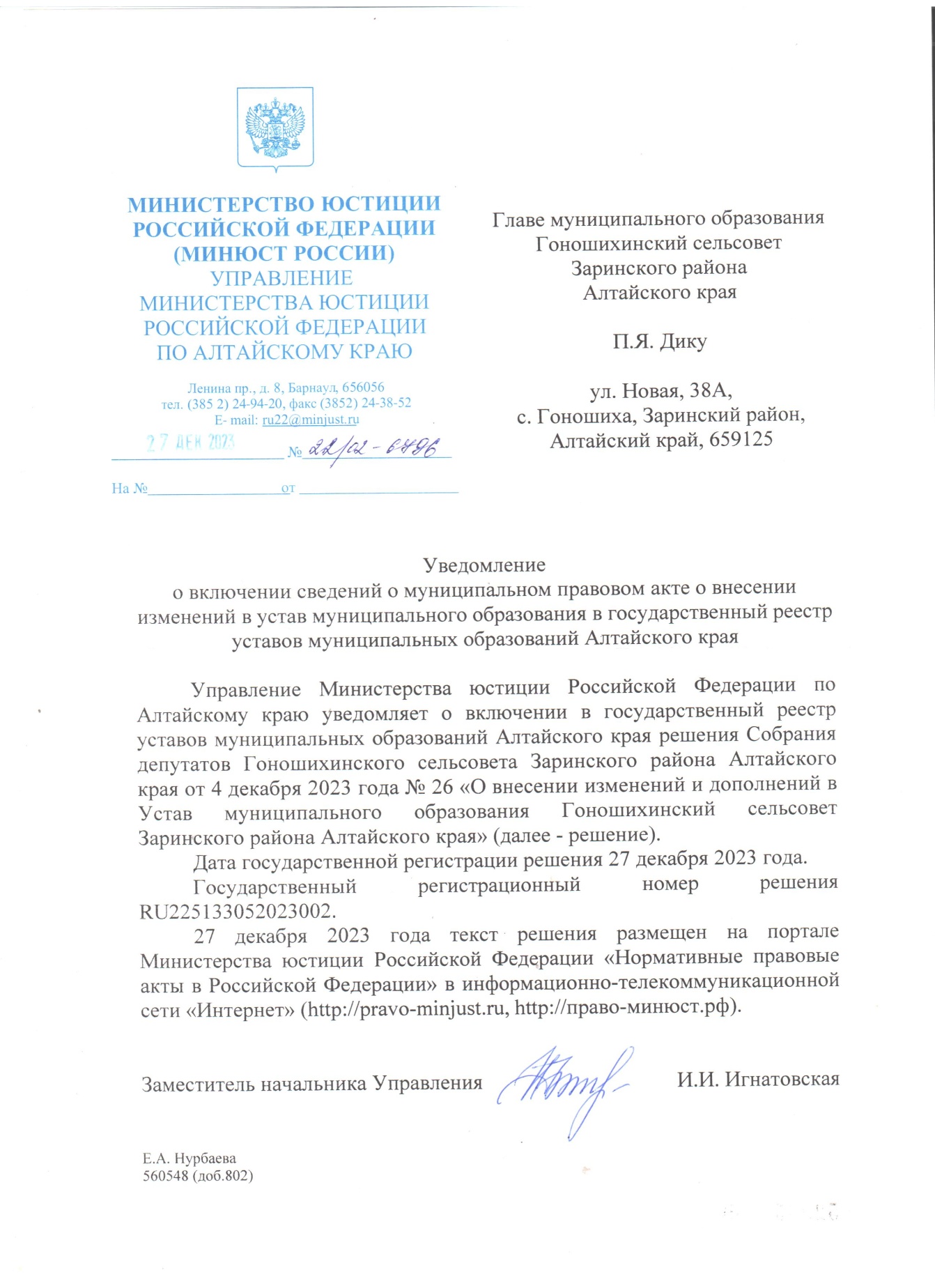 СБОРНИКмуниципальных правовых актов Гоношихинского сельсовета Заринского района Алтайского края№ 1 «11» января 2024 годаУчредители: Собрание депутатов Гоношихинского сельсовета Заринского района Алтайского края и администрация Гоношихинского сельсовета Заринского района Алтайского края.Адрес учредителя: 659125, Алтайский край,Заринский район, с. Гоношиха, ул. Новая, 38А.Тираж ___3__ экз.Распространяется бесплатно.Раздел 1. Решения Собрания депутатов Гоношихинского сельсовета Заринского района Алтайского края.Раздел 1. Решения Собрания депутатов Гоношихинского сельсовета Заринского района Алтайского края.Раздел 1. Решения Собрания депутатов Гоношихинского сельсовета Заринского района Алтайского края.1Решение от 04.12.2023 № 26 О внесении изменений и дополнений в Устав муниципального образования  Гоношихинский сельсовет Заринского  района  Алтайского края2Решение от 04.12.2023 № 27 Об учреждении печатного средства массовой информации «Сборник муниципальных правовых актов Гоношихинского сельсовета Заринского района Алтайского края»3Решение от 22.12.2023 № 29 О внесении изменений и дополнений в решение Собрания депутатов Гоношихинского сельсовета Заринского района Алтайского края от 23.12.2022 №31 «О бюджете муниципального образования Гоношихинский сельсовет Заринского района Алтайского края на 2023 год и на плановый период 2024 и 2025 годов»4Решение от 22.12.2023 № 30 О бюджете муниципального образования Гоношихинский сельсовет Заринского района Алтайского края на 2024 год и на плановый период 2025 и 2026 годов5Решение от 22.12.2023 № 31  О назначении публичных слушаний по отчету об исполнении бюджета муниципального образования Гоношихинский сельсовет за 2023год6Решение от 22.12.2023 № 32 Об утверждении Положения о старосте сельского населенного пункта муниципального образования Гоношихинский сельсовет Заринского района Алтайского края7Решение от 22.12.2023 № 33 О внесении изменений в решение Собрания депутатов Гоношихинского сельсовета от 28.06.2019 № 11 «Об утверждении Положения о порядке и условиях приватизации муниципального имущества муниципального образования Гоношихинский сельсовет Заринского района Алтайского края»8Решение от 22.12.2023 № 34 О внесении изменений в решение Собрания депутатов Гоношихинского сельсовета от 23.07.2021 №20 «Об утверждении Положения о бюджетном процессе и финансовом контроле в муниципальном образовании Гоношихинский сельсовет Заринского района Алтайского края»9Решение от 22.12.2023 № 35 О порядке передачи муниципального имущества (техники), необходимого для осуществления решения транспортных задач в интересах гуманитарных миссий и отдельных задач в сфере обороны и безопасности  10Решение от 22.12.2023 № 36 Об  утверждении   графика  приема избирателей  депутатами Собрания депутатов Гоношихинского сельсовета в 2024 году11Решение от 22.12.2023 № 37 Об утверждении плана правотворческой, контрольной и организационной деятельности Собрания депутатов Гоношихинского сельсовета на  2024 год12Решение от 22.12.2023 № 38 Об утверждении проекта «Внесение  изменений в Правила землепользования и застройки части территории муниципального образования Гоношихинский сельсоветЗаринского района Алтайского края»13Решение от 22.12.2023 № 39  Об устранении нарушенийзаконодательства о противодействиикоррупцииРаздел	2.	Постановления администрации Гоношихинского сельсовета Заринского района Алтайского края; распоряжения администрации Гоношихинского сельсовета Заринского района Алтайского краяРаздел	2.	Постановления администрации Гоношихинского сельсовета Заринского района Алтайского края; распоряжения администрации Гоношихинского сельсовета Заринского района Алтайского краяРаздел	2.	Постановления администрации Гоношихинского сельсовета Заринского района Алтайского края; распоряжения администрации Гоношихинского сельсовета Заринского района Алтайского края14Постановление администрации от 25.12.2023 № 22 Об утверждении Перечня главных администраторов доходов бюджета муниципального образования Гоношихинский сельсовет Заринского района Алтайского края, Перечня главных администраторов источников финансирования бюджета муниципального образования Гоношихинский сельсовет Заринского района Алтайского края и Порядка внесения изменений в Перечень главных администраторов доходов бюджета муниципального образования Гоношихинский сельсовет Заринского района Алтайского края, Перечень главных администраторов источников финансирования дефицита бюджета муниципального образования Гоношихинский сельсовет Заринского района Алтайского краяРаздел 3. Иная официальная информацияРаздел 3. Иная официальная информацияРаздел 3. Иная официальная информация15Уведомление о включении сведений о муниципальном правовом акте о внесении изменений в устав муниципального образования в государственный реестр уставов муниципальных образований Алтайского края                                                    Р Е Ш Е Н И Е                                                             Об учреждении печатного средства массовой информации «Сборник муниципальных правовых актов Гоношихинского сельсовета Заринского района Алтайского края»22.12.2023                                                        № 29О внесении изменений и дополнений в решение Собрания депутатов Гоношихинского сельсовета Заринского района Алтайского края от 23.12.2022 №31 «О бюджете муниципального образования Гоношихинский сельсовет Заринского района Алтайского края на 2023 год и на плановый период 2024 и 2025 годов»Источники финансирования дефицита бюджетаСумма, тыс. рублейИзменение остатков средств на счетах по учету средств бюджетов53,6НаименованиеРз/ПрСумма, тыс. рублей123ОБЩЕГОСУДАРСТВЕННЫЕ ВОПРОСЫ01 001169,6Функционирование Правительства Российской Федерации, высших исполнительных органов государственной власти субъектов Российской Федерации, местных администраций01 04948,6Обеспечение проведения выборов и референдумов01 0718,0Резервные фонды01 111,0Другие общегосударственные вопросы01 13202,0НАЦИОНАЛЬНАЯ ОБОРОНА02 00118,1Мобилизационная и вневойсковая подготовка02 03118,1НАЦИОНАЛЬНАЯ БЕЗОПАСНОСТЬ И ПРАВООХРАНИТЕЛЬНАЯ ДЕЯТЕЛЬНОСТЬ03 0089,6Защита населения и территории от чрезвычайных ситуаций природного и техногенного характера, пожарная безопасность03 1089,6НАЦИОНАЛЬНАЯ ЭКОНОМИКА04 002063,9Содействие занятости населения04 017,0Дорожное хозяйство (дорожные фонды)04 091620,0Другие вопросы в области национальной экономики04 12436,9ЖИЛИЩНО-КОММУНАЛЬНОЕ ХОЗЯЙСТВО05 0082,0Коммунальное хозяйство05 022,0Благоустройство05 0380,0КУЛЬТУРА, КИНЕМАТОГРАФИЯ08 002183,1Культура08 011463,1Другие вопросы в области культуры, кинематографии08 04720,0ФИЗИЧЕСКАЯ КУЛЬТУРА И СПОРТ11 005,0Массовый спорт11 025,0Итого расходов5711,3НаименованиеКодРз/ПрЦСРВрСумма, тыс. рублей123456Администрация Гоношихинского сельсовета Заринского района Алтайского края3035711,3ОБЩЕГОСУДАРСТВЕННЫЕ ВОПРОСЫ30301 001169,6Функционирование Правительства Российской Федерации, высших исполнительных органов государственной власти субъектов Российской Федерации, местных администраций30301 04948,6Руководство и управление в сфере установленных функций органов государственной власти субъектов Российской Федерации и органов местного самоуправления30301 040100000000933,1Расходы на обеспечение деятельности органов местного самоуправления30301 040120000000933,1Центральный аппарат органов местного самоуправления30301 040120010110405,0Расходы на выплаты персоналу в целях обеспечения выполнения функций государственными (муниципальными) органами, казенными учреждениями, органами управления государственными внебюджетными фондами30301 040120010110100393,0Закупка товаров, работ и услуг для обеспечения государственных (муниципальных) нужд30301 04012001011020010,0Уплата налогов, сборов и иных платежей30301 0401200101108502,0Глава местной администрации (исполнительно-распорядительного органа муниципального образования)30301 040120010130528,1Расходы на выплаты персоналу в целях обеспечения выполнения функций государственными (муниципальными) органами, казенными учреждениями, органами управления государственными внебюджетными фондами30301 040120010130100528,1Иные вопросы в области жилищно-коммунального хозяйства30301 04920000000015,5Иные расходы в области жилищно-коммунального хозяйства30301 04929000000015,5Расходы на обеспечение расчетов за топливно-энергетические ресурсы, потребляемые муниципальными учреждениями30301 0492900S119015,5Закупка товаров, работ и услуг для обеспечения государственных (муниципальных) нужд30301 0492900S119020015,5Обеспечение проведения выборов и референдумов30301 0718,0Руководство и управление в сфере установленных функций органов государственной власти субъектов Российской Федерации и органов местного самоуправления30301 07010000000018,0Проведение выборов в представительные органы муниципального образования30301 07013001024018,0Специальные расходы30301 07013001024088018,0Резервные фонды30301 111,0Иные расходы органов государственной власти субъектов Российской Федерации и органов местного самоуправления30301 1199000000001,0Резервные фонды30301 1199100000001,0Резервные фонды местных администраций30301 1199100141001,0Резервные средства30301 1199100141008701,0Другие общегосударственные вопросы30301 13202,0Межбюджетные трансферты общего характера бюджетам субъектов Российской Федерации и муниципальных образований30301 13980000000011,0Иные межбюджетные трансферты общего характера30301 13985000000011,0Межбюджетные трансферты бюджетам муниципальных районов из бюджетов поселений и межбюджетные трансферты бюджетам поселений из бюджетов муниципальных районов на осуществление части полномочий по решению вопросов местного значения в соответствии с заключенными соглашениями30301 13985006051011,0Иные межбюджетные трансферты30301 13985006051054011,0Иные расходы органов государственной власти субъектов Российской Федерации и органов местного самоуправления30301 139900000000191,0Расходы на выполнение других обязательств государства30301 139990000000191,0Прочие выплаты по обязательствам государства30301 139990014710191,0Закупка товаров, работ и услуг для обеспечения государственных (муниципальных) нужд30301 139990014710200191,0НАЦИОНАЛЬНАЯ ОБОРОНА30302 00118,1Мобилизационная и вневойсковая подготовка30302 03118,1Руководство и управление в сфере установленных функций органов государственной власти субъектов Российской Федерации и органов местного самоуправления30302 030100000000118,1Руководство и управление в сфере установленных функций30302 030140000000118,1Осуществление первичного воинского учета органами местного самоуправления поселений, муниципальных и городских округов30302 030140051180118,1Расходы на выплаты персоналу в целях обеспечения выполнения функций государственными (муниципальными) органами, казенными учреждениями, органами управления государственными внебюджетными фондами30302 030140051180100116,7Закупка товаров, работ и услуг для обеспечения государственных (муниципальных) нужд30302 0301400511802001,4НАЦИОНАЛЬНАЯ БЕЗОПАСНОСТЬ И ПРАВООХРАНИТЕЛЬНАЯ ДЕЯТЕЛЬНОСТЬ30303 0089,6Защита населения и территории от чрезвычайных ситуаций природного и техногенного характера, пожарная безопасность30303 1089,6Муниципальная программа «Обеспечение пожарной безопасности на территории администрации Гоношихинского сельсовета Заринского района Алтайского края на 2023-2025гг.»30303 10140006099053,6Закупка товаров, работ и услуг для обеспечения государственных (муниципальных) нужд30303 10140006099020053,6Предупреждение и ликвидация чрезвычайных ситуаций и последствий стихийных бедствий30303 1094000000003,0Финансирование иных мероприятий по предупреждению и ликвидации чрезвычайных ситуаций и последствий стихийных бедствий30303 1094200000003,0Расходы на финансовое обеспечение мероприятий, связанных с ликвидацией последствий чрезвычайных ситуаций и стихийных бедствий30303 1094200120103,0Закупка товаров, работ и услуг для обеспечения государственных (муниципальных) нужд30303 1094200120102003,0Иные расходы органов государственной власти субъектов Российской Федерации и органов местного самоуправления30303 10990000000033,0Расходы на выполнение других обязательств государства30303 10999000000033,0Прочие выплаты по обязательствам государства30303 10999001471033,0Закупка товаров, работ и услуг для обеспечения государственных (муниципальных) нужд30303 10999001471020019,0Уплата налогов, сборов и иных платежей30303 1099900147108508,0НАЦИОНАЛЬНАЯ ЭКОНОМИКА30304 002063,9Общеэкономические вопросы30304 017,0Иные вопросы в отраслях социальной сферы30304 0190000000007,0Иные вопросы в сфере социальной политики30304 0190400000007,0Содействие занятости населения30304 019000168207,0Расходы на выплаты персоналу в целях обеспечения выполнения функций государственными (муниципальными) органами, казенными учреждениями, органами управления государственными внебюджетными фондами30304 0190400168201007,0Дорожное хозяйство (дорожные фонды)30304 091620,0Иные вопросы в области национальной экономике30304 0991000000001620,0Мероприятия в сфере транспорта и дорожного хозяйства30304 0991200000001620,0Содержание, ремонт, реконструкция и строительство автомобильных дорог, являющихся муниципальной собственностью30304 0991200672701620,0Закупка товаров, работ и услуг для обеспечения государственных (муниципальных) нужд30304 0991200672702001620,0Другие вопросы в области национальной экономики30304 12436,9Иные вопросы в области национальной экономики30304 12910000000054,0Мероприятия по землеустройству и землепользованию30304 12911001709024,0Закупка товаров, работ и услуг для обеспечения государственных (муниципальных) нужд30304 12911001709020024,0Оценка недвижимости, признание прав и регулирование отношений по государственной собственности30304 12911001738030,0Закупка товаров, работ и услуг для обеспечения государственных (муниципальных) нужд30304 12911001738020030,0Мероприятия в области строительства, архитектуры и градостроительства30304 129290018040382,9Закупка товаров, работ и услуг для обеспечения государственных (муниципальных) нужд30304 129290018040200382,9ЖИЛИЩНО-КОММУНАЛЬНОЕ ХОЗЯЙСТВО30305 0082,0Коммунальное хозяйство30305 022,0Муниципальная целевая программа «Энергосбережения и повышения энергетической эффективности на территории муниципального образования Гоношихинский сельсовет Заринского района Алтайского края на 2023-2027г.г.30305 0219000000001,0Расходы на реализации мероприятий муниципальной программы30305 0219000609901,0Закупка товаров, работ и услуг для обеспечения государственных (муниципальных) нужд30305 0219000609902001,0Иные вопросы в области жилищно-коммунального хозяйства30305 0292000000001,0Иные расходы в области жилищно-коммунального хозяйства30305 0292900000001,0Мероприятия в области коммунального хозяйства30305 0292900180301,0Уплата налогов, сборов и иных платежей30305 0292900180308501,0Благоустройство30305 0380,0Иные вопросы в области жилищно-коммунального хозяйства30305 03920000000080,0Иные расходы в области жилищно-коммунального хозяйства30305 03929000000080,0Организация и содержание мест захоронения30305 03929001807075,0Закупка товаров, работ и услуг для обеспечения государственных (муниципальных) нужд30305 03929001807020075,0Прочие мероприятия по благоустройству муниципальных образований30305 0392900180805,0Закупка товаров, работ и услуг для обеспечения государственных (муниципальных) нужд30305 0392900180802005,0КУЛЬТУРА, КИНЕМАТОГРАФИЯ30308 002183,1Культура30308 011463,1Иные вопросы в области жилищно-коммунального хозяйства30308 019200000000513,6Иные расходы в области жилищно-коммунального хозяйства30308 019290000000513,6Расходы на обеспечение расчетов за топливно-энергетические ресурсы, потребляемые муниципальными учреждениями30308 0192900S1190513,6Закупка товаров, работ и услуг для обеспечения государственных (муниципальных) нужд30308 0192900S1190200513,6Иные расходы органов государственной власти субъектов Российской Федерации и органов местного самоуправления30308 019900000000949,5Расходы на выполнение других обязательств государства30308 019990000000949,5Прочие выплаты по обязательствам государства30308 019990014710949,5Закупка товаров, работ и услуг для обеспечения государственных (муниципальных) нужд30308 019990014710200850,0Уплата налогов, сборов и иных платежей30308 01999001471085099,5Другие вопросы в области культуры, кинематографии30308 04720,0Иные вопросы в отраслях социальной сферы30308 0490000000005,0Иные вопросы в сфере культуры и средств массовой информации30308 0490200000005,0Мероприятия в сфере культуры и кинематографии30308 0490200165105,0Закупка товаров, работ и услуг для обеспечения государственных (муниципальных) нужд30308 0490200165102005,0Иные расходы органов государственной власти субъектов Российской Федерации и органов местного самоуправления30308 049900000000715,0Расходы на выполнение других обязательств государства30308 049990000000715,0Прочие выплаты по обязательствам государства30308 049990014710715,0Расходы на выплаты персоналу в целях обеспечения выполнения функций государственными (муниципальными) органами, казенными учреждениями, органами управления государственными внебюджетными фондами30308 049990014710100715,0ФИЗИЧЕСКАЯ КУЛЬТУРА И СПОРТ30311 005,0Массовый спорт30311 025,0Иные вопросы в отраслях социальной сферы30311 0290000000005,0Иные вопросы в сфере здравоохранения, физической культуры и спорта30311 0290300000005,0Мероприятия в области здравоохранения, спорта и физической культуры, туризма30311 0290300166705,0Расходы на выплаты персоналу в целях обеспечения выполнения функций государственными (муниципальными) органами, казенными учреждениями, органами управления государственными внебюджетными фондами30311 0290300166701005,0НаименованиеРз/ПрЦСРВрСумма, тыс. рублей12345ОБЩЕГОСУДАРСТВЕННЫЕ ВОПРОСЫ01 001169,6Функционирование Правительства Российской Федерации, высших исполнительных органов государственной власти субъектов Российской Федерации, местных администраций01 04948,6Руководство и управление в сфере установленных функций органов государственной власти субъектов Российской Федерации и органов местного самоуправления01 040100000000933,1Расходы на обеспечение деятельности органов местного самоуправления01 040120000000933,1Центральный аппарат органов местного самоуправления01 040120010110405,0Расходы на выплаты персоналу в целях обеспечения выполнения функций государственными (муниципальными) органами, казенными учреждениями, органами управления государственными внебюджетными фондами01 040120010110100393,0Закупка товаров, работ и услуг для обеспечения государственных (муниципальных) нужд01 04012001011020010,0Уплата налогов, сборов и иных платежей01 0401200101108502,0Глава местной администрации (исполнительно-распорядительного органа муниципального образования)01 040120010130528,1Расходы на выплаты персоналу в целях обеспечения выполнения функций государственными (муниципальными) органами, казенными учреждениями, органами управления государственными внебюджетными фондами01 040120010130100528,1Иные вопросы в области жилищно-коммунального хозяйства01 04920000000015,5Иные расходы в области жилищно-коммунального хозяйства01 04929000000015,5Расходы на обеспечение расчетов за топливно-энергетические ресурсы, потребляемые муниципальными учреждениями01 0492900S119015,5Закупка товаров, работ и услуг для обеспечения государственных (муниципальных) нужд01 0492900S119020015,5Обеспечение проведения выборов и референдумов01 0718,0Руководство и управление в сфере установленных функций органов государственной власти субъектов Российской Федерации и органов местного самоуправления01 07010000000018,0Проведение выборов в представительные органы муниципального образования01 07013001024018,0Специальные расходы01 07013001024088018,0Резервные фонды01 111,0Иные расходы органов государственной власти субъектов Российской Федерации и органов местного самоуправления01 1199000000001,0Резервные фонды01 1199100000001,0Резервные фонды местных администраций01 1199100141001,0Резервные средства01 1199100141008701,0Другие общегосударственные вопросы01 13202,0Межбюджетные трансферты общего характера бюджетам субъектов Российской Федерации и муниципальных образований01 13980000000011,0Иные межбюджетные трансферты общего характера01 13985000000011,0Межбюджетные трансферты бюджетам муниципальных районов из бюджетов поселений и межбюджетные трансферты бюджетам поселений из бюджетов муниципальных районов на осуществление части полномочий по решению вопросов местного значения в соответствии с заключенными соглашениями01 13985006051011,0Иные межбюджетные трансферты01 13985006051054011,0Иные расходы органов государственной власти субъектов Российской Федерации и органов местного самоуправления01 139900000000191,0Расходы на выполнение других обязательств государства01 139990000000191,0Прочие выплаты по обязательствам государства01 139990014710191,0Закупка товаров, работ и услуг для обеспечения государственных (муниципальных) нужд01 139990014710200191,0НАЦИОНАЛЬНАЯ ОБОРОНА02 00118,1Мобилизационная и вневойсковая подготовка02 03118,1Руководство и управление в сфере установленных функций органов государственной власти субъектов Российской Федерации и органов местного самоуправления02 030100000000118,1Руководство и управление в сфере установленных функций02 030140000000118,1Осуществление первичного воинского учета органами местного самоуправления поселений, муниципальных и городских округов02 030140051180118,1Расходы на выплаты персоналу в целях обеспечения выполнения функций государственными (муниципальными) органами, казенными учреждениями, органами управления государственными внебюджетными фондами02 030140051180100116,7Закупка товаров, работ и услуг для обеспечения государственных (муниципальных) нужд02 0301400511802001,4НАЦИОНАЛЬНАЯ БЕЗОПАСНОСТЬ И ПРАВООХРАНИТЕЛЬНАЯ ДЕЯТЕЛЬНОСТЬ03 0089,6Защита населения и территории от чрезвычайных ситуаций природного и техногенного характера, пожарная безопасность03 1089,6Муниципальная программа «Обеспечение пожарной безопасности на территории администрации Гоношихинского сельсовета Заринского района Алтайского края на 2023-2025гг.»03 10140006099053,6Закупка товаров, работ и услуг для обеспечения государственных (муниципальных) нужд03 10140006099020053,6Предупреждение и ликвидация чрезвычайных ситуаций и последствий стихийных бедствий03 1094000000003,0Финансирование иных мероприятий по предупреждению и ликвидации чрезвычайных ситуаций и последствий стихийных бедствий03 1094200000003,0Расходы на финансовое обеспечение мероприятий, связанных с ликвидацией последствий чрезвычайных ситуаций и стихийных бедствий03 1094200120103,0Закупка товаров, работ и услуг для обеспечения государственных (муниципальных) нужд03 1094200120102003,0Иные расходы органов государственной власти субъектов Российской Федерации и органов местного самоуправления03 10990000000033,0Расходы на выполнение других обязательств государства03 10999000000033,0Прочие выплаты по обязательствам государства03 10999001471033,0Закупка товаров, работ и услуг для обеспечения государственных (муниципальных) нужд03 10999001471020019,0Уплата налогов, сборов и иных платежей03 1099900147108508,0НАЦИОНАЛЬНАЯ ЭКОНОМИКА04 002063,9Общеэкономические вопросы04 017,0Иные вопросы в отраслях социальной сферы04 0190000000007,0Иные вопросы в сфере социальной политики04 0190400000007,0Содействие занятости населения04 019000168207,0Расходы на выплаты персоналу в целях обеспечения выполнения функций государственными (муниципальными) органами, казенными учреждениями, органами управления государственными внебюджетными фондами04 0190400168201007,0Дорожное хозяйство (дорожные фонды)04 091620,0Иные вопросы в области национальной экономике04 0991000000001620,0Мероприятия в сфере транспорта и дорожного хозяйства04 0991200000001620,0Содержание, ремонт, реконструкция и строительство автомобильных дорог, являющихся муниципальной собственностью04 0991200672701620,0Закупка товаров, работ и услуг для обеспечения государственных (муниципальных) нужд04 0991200672702001620,0Другие вопросы в области национальной экономики04 12436,9Иные вопросы в области национальной экономики04 12910000000054,0Мероприятия по землеустройству и землепользованию04 12911001709024,0Закупка товаров, работ и услуг для обеспечения государственных (муниципальных) нужд04 12911001709020024,0Оценка недвижимости, признание прав и регулирование отношений по государственной собственности04 12911001738030,0Закупка товаров, работ и услуг для обеспечения государственных (муниципальных) нужд04 12911001738020030,0Мероприятия в области строительства, архитектуры и градостроительства04 129290018040382,9Закупка товаров, работ и услуг для обеспечения государственных (муниципальных) нужд04 129290018040200382,9ЖИЛИЩНО-КОММУНАЛЬНОЕ ХОЗЯЙСТВО05 0082,0Коммунальное хозяйство05 022,0Муниципальная целевая программа «Энергосбережения и повышения энергетической эффективности на территории муниципального образования Гоношихинский сельсовет Заринского района Алтайского края на 2023-2027г.г.05 0219000000001,0Расходы на реализации мероприятий муниципальной программы05 0219000609901,0Закупка товаров, работ и услуг для обеспечения государственных (муниципальных) нужд05 0219000609902001,0Иные вопросы в области жилищно-коммунального хозяйства05 0292000000001,0Иные расходы в области жилищно-коммунального хозяйства05 0292900000001,0Мероприятия в области коммунального хозяйства05 0292900180301,0Уплата налогов, сборов и иных платежей05 0292900180308501,0Благоустройство05 0380,0Иные вопросы в области жилищно-коммунального хозяйства05 03920000000080,0Иные расходы в области жилищно-коммунального хозяйства05 03929000000080,0Организация и содержание мест захоронения05 03929001807075,0Закупка товаров, работ и услуг для обеспечения государственных (муниципальных) нужд05 03929001807020075,0Прочие мероприятия по благоустройству муниципальных образований05 0392900180805,0Закупка товаров, работ и услуг для обеспечения государственных (муниципальных) нужд05 0392900180802005,0КУЛЬТУРА, КИНЕМАТОГРАФИЯ08 002183,1Культура08 011463,1Иные вопросы в области жилищно-коммунального хозяйства08 019200000000513,6Иные расходы в области жилищно-коммунального хозяйства08 019290000000513,6Расходы на обеспечение расчетов за топливно-энергетические ресурсы, потребляемые муниципальными учреждениями08 0192900S1190513,6Закупка товаров, работ и услуг для обеспечения государственных (муниципальных) нужд08 0192900S1190200513,6Иные расходы органов государственной власти субъектов Российской Федерации и органов местного самоуправления08 019900000000949,5Расходы на выполнение других обязательств государства08 019990000000949,5Прочие выплаты по обязательствам государства08 019990014710949,5Закупка товаров, работ и услуг для обеспечения государственных (муниципальных) нужд08 019990014710200850,0Уплата налогов, сборов и иных платежей08 01999001471085099,5Другие вопросы в области культуры, кинематографии08 04720,0Иные вопросы в отраслях социальной сферы08 0490000000005,0Иные вопросы в сфере культуры и средств массовой информации08 0490200000005,0Мероприятия в сфере культуры и кинематографии08 0490200165105,0Закупка товаров, работ и услуг для обеспечения государственных (муниципальных) нужд08 0490200165102005,0Иные расходы органов государственной власти субъектов Российской Федерации и органов местного самоуправления08 049900000000715,0Расходы на выполнение других обязательств государства08 049990000000715,0Прочие выплаты по обязательствам государства08 049990014710715,0Расходы на выплаты персоналу в целях обеспечения выполнения функций государственными (муниципальными) органами, казенными учреждениями, органами управления государственными внебюджетными фондами08 049990014710100715,0ФИЗИЧЕСКАЯ КУЛЬТУРА И СПОРТ11 005,0Массовый спорт11 025,0Иные вопросы в отраслях социальной сферы11 0290000000005,0Иные вопросы в сфере здравоохранения, физической культуры и спорта11 0290300000005,0Мероприятия в области здравоохранения, спорта и физической культуры, туризма11 0290300166705,0Расходы на выплаты персоналу в целях обеспечения выполнения функций государственными (муниципальными) органами, казенными учреждениями, органами управления государственными внебюджетными фондами11 0290300166701005,0Итого расходов5711,322.12.2023                                              № 30О бюджете муниципального образования Гоношихинский сельсовет Заринского района Алтайского края на 2024 год и на плановый период 2025 и 2026 годовГлава сельсовета Глава сельсовета П.Я.ДикПРИЛОЖЕНИЕ 1ПРИЛОЖЕНИЕ 1к решению от 22.12.2023 № 30к решению от 22.12.2023 № 30«О бюджете муниципального образования Гоношихинский сельсовет Заринского района Алтайского края на 2024 год и на плановый период 2025 и 2026 годов»«О бюджете муниципального образования Гоношихинский сельсовет Заринского района Алтайского края на 2024 год и на плановый период 2025 и 2026 годов»Источники финансирования дефицита бюджетаИсточники финансирования дефицита бюджетаСумма, тыс. рублейИзменение остатков средств на счетах по учету средств бюджетовИзменение остатков средств на счетах по учету средств бюджетов0,0ПРИЛОЖЕНИЕ 2ПРИЛОЖЕНИЕ 2к решению от 22.12.2023 № 30к решению от 22.12.2023 № 30«О бюджете муниципального образования Гоношихинский сельсовет Заринского района Алтайского края на 2024 год и на плановый период 2025 и 2026 годов»«О бюджете муниципального образования Гоношихинский сельсовет Заринского района Алтайского края на 2024 год и на плановый период 2025 и 2026 годов»Источники финансирования дефицита бюджетаИсточники финансирования дефицита бюджетаСумма на 2025 год, тыс. рублейСумма на 2026 год, тыс. рублейИзменение остатков средств на счетах по учету средств бюджетовИзменение остатков средств на счетах по учету средств бюджетов0,00,0ПРИЛОЖЕНИЕ 3ПРИЛОЖЕНИЕ 3ПРИЛОЖЕНИЕ 3к решению от 22.12.2023 № 30к решению от 22.12.2023 № 30к решению от 22.12.2023 № 30«О бюджете муниципального образования Гоношихинский сельсовет Заринского района Алтайского края на 2024 год и на плановый период 2025 и 2026 годов»«О бюджете муниципального образования Гоношихинский сельсовет Заринского района Алтайского края на 2024 год и на плановый период 2025 и 2026 годов»«О бюджете муниципального образования Гоношихинский сельсовет Заринского района Алтайского края на 2024 год и на плановый период 2025 и 2026 годов»НаименованиеНаименованиеРз/ПрСумма, тыс. рублей1123ОБЩЕГОСУДАРСТВЕННЫЕ ВОПРОСЫОБЩЕГОСУДАРСТВЕННЫЕ ВОПРОСЫ01 001 124,5Функционирование Правительства Российской Федерации, высших исполнительных органов субъектов Российской Федерации, местных администрацийФункционирование Правительства Российской Федерации, высших исполнительных органов субъектов Российской Федерации, местных администраций01 04933,1Резервные фондыРезервные фонды01 115,0Другие общегосударственные вопросыДругие общегосударственные вопросы01 13186,4НАЦИОНАЛЬНАЯ ОБОРОНАНАЦИОНАЛЬНАЯ ОБОРОНА02 00169,5Мобилизационная и вневойсковая подготовкаМобилизационная и вневойсковая подготовка02 03169,5НАЦИОНАЛЬНАЯ БЕЗОПАСНОСТЬ И ПРАВООХРАНИТЕЛЬНАЯ ДЕЯТЕЛЬНОСТЬНАЦИОНАЛЬНАЯ БЕЗОПАСНОСТЬ И ПРАВООХРАНИТЕЛЬНАЯ ДЕЯТЕЛЬНОСТЬ03 0093,6Защита населения и территории от чрезвычайных ситуаций природного и техногенного характера, пожарная безопасностьЗащита населения и территории от чрезвычайных ситуаций природного и техногенного характера, пожарная безопасность03 1093,6НАЦИОНАЛЬНАЯ ЭКОНОМИКАНАЦИОНАЛЬНАЯ ЭКОНОМИКА04 001 670,0Дорожное хозяйство (дорожные фонды)Дорожное хозяйство (дорожные фонды)04 091 670,0ЖИЛИЩНО-КОММУНАЛЬНОЕ ХОЗЯЙСТВОЖИЛИЩНО-КОММУНАЛЬНОЕ ХОЗЯЙСТВО05 0016,0Коммунальное хозяйствоКоммунальное хозяйство05 026,0БлагоустройствоБлагоустройство05 0310,0КУЛЬТУРА, КИНЕМАТОГРАФИЯКУЛЬТУРА, КИНЕМАТОГРАФИЯ08 002 557,4КультураКультура08 011 380,0Другие вопросы в области культуры, кинематографииДругие вопросы в области культуры, кинематографии08 041 177,4ФИЗИЧЕСКАЯ КУЛЬТУРА И СПОРТФИЗИЧЕСКАЯ КУЛЬТУРА И СПОРТ11 005,0Массовый спортМассовый спорт11 025,0Итого расходовИтого расходов5 636,0ПРИЛОЖЕНИЕ 4ПРИЛОЖЕНИЕ 4ПРИЛОЖЕНИЕ 4к решению от 22.12.2023 № 30к решению от 22.12.2023 № 30к решению от 22.12.2023 № 30«О бюджете муниципального образования Гоношихинский сельсовет Заринского района Алтайского края на 2024 год и на плановый период 2025 и 2026 годов»«О бюджете муниципального образования Гоношихинский сельсовет Заринского района Алтайского края на 2024 год и на плановый период 2025 и 2026 годов»«О бюджете муниципального образования Гоношихинский сельсовет Заринского района Алтайского края на 2024 год и на плановый период 2025 и 2026 годов»НаименованиеНаименованиеРз/ПрСумма на 2025 год, тыс. рублейСумма на 2026 год, тыс. рублейСумма на 2026 год, тыс. рублей112344ОБЩЕГОСУДАРСТВЕННЫЕ ВОПРОСЫОБЩЕГОСУДАРСТВЕННЫЕ ВОПРОСЫ01 001 130,21 136,11 136,1Функционирование Правительства Российской Федерации, высших исполнительных органов субъектов Российской Федерации, местных администрацийФункционирование Правительства Российской Федерации, высших исполнительных органов субъектов Российской Федерации, местных администраций01 04933,7934,3934,3Резервные фондыРезервные фонды01 115,05,05,0Другие общегосударственные вопросыДругие общегосударственные вопросы01 13191,5196,8196,8НАЦИОНАЛЬНАЯ ОБОРОНАНАЦИОНАЛЬНАЯ ОБОРОНА02 00198,5227,9227,9Мобилизационная и вневойсковая подготовкаМобилизационная и вневойсковая подготовка02 03198,5227,9227,9НАЦИОНАЛЬНАЯ БЕЗОПАСНОСТЬ И ПРАВООХРАНИТЕЛЬНАЯ ДЕЯТЕЛЬНОСТЬНАЦИОНАЛЬНАЯ БЕЗОПАСНОСТЬ И ПРАВООХРАНИТЕЛЬНАЯ ДЕЯТЕЛЬНОСТЬ03 0088,236,236,2Защита населения и территории от чрезвычайных ситуаций природного и техногенного характера, пожарная безопасностьЗащита населения и территории от чрезвычайных ситуаций природного и техногенного характера, пожарная безопасность03 1088,236,236,2НАЦИОНАЛЬНАЯ ЭКОНОМИКАНАЦИОНАЛЬНАЯ ЭКОНОМИКА04 001 698,04 848,04 848,0Дорожное хозяйство (дорожные фонды)Дорожное хозяйство (дорожные фонды)04 091 698,04 848,04 848,0ЖИЛИЩНО-КОММУНАЛЬНОЕ ХОЗЯЙСТВОЖИЛИЩНО-КОММУНАЛЬНОЕ ХОЗЯЙСТВО05 0010,010,010,0Коммунальное хозяйствоКоммунальное хозяйство05 023,03,03,0БлагоустройствоБлагоустройство05 037,07,07,0КУЛЬТУРА, КИНЕМАТОГРАФИЯКУЛЬТУРА, КИНЕМАТОГРАФИЯ08 002 413,32 448,42 448,4КультураКультура08 011 235,91 271,01 271,0Другие вопросы в области культуры, кинематографииДругие вопросы в области культуры, кинематографии08 041 177,41 177,41 177,4ФИЗИЧЕСКАЯ КУЛЬТУРА И СПОРТФИЗИЧЕСКАЯ КУЛЬТУРА И СПОРТ11 005,05,05,0Массовый спортМассовый спорт11 025,05,05,0Условно утвержденные расходыУсловно утвержденные расходы42,685,285,2Итого расходовИтого расходов5 585,88 796,88 796,8ПРИЛОЖЕНИЕ 5ПРИЛОЖЕНИЕ 5ПРИЛОЖЕНИЕ 5ПРИЛОЖЕНИЕ 5к решению от 22.12.2023 № 30к решению от 22.12.2023 № 30к решению от 22.12.2023 № 30к решению от 22.12.2023 № 30«О бюджете муниципального образования Гоношихинский сельсовет Заринского района Алтайского края на 2024 год и на плановый период 2025 и 2026 годов»«О бюджете муниципального образования Гоношихинский сельсовет Заринского района Алтайского края на 2024 год и на плановый период 2025 и 2026 годов»«О бюджете муниципального образования Гоношихинский сельсовет Заринского района Алтайского края на 2024 год и на плановый период 2025 и 2026 годов»«О бюджете муниципального образования Гоношихинский сельсовет Заринского района Алтайского края на 2024 год и на плановый период 2025 и 2026 годов»НаименованиеНаименованиеКодРз/ПрЦСРВрСумма, тыс. рублейСумма, тыс. рублей11234566Администрация Гоношихинского сельсовета Заринского района Алтайского краяАдминистрация Гоношихинского сельсовета Заринского района Алтайского края3035 636,05 636,0ОБЩЕГОСУДАРСТВЕННЫЕ ВОПРОСЫОБЩЕГОСУДАРСТВЕННЫЕ ВОПРОСЫ30301 001 124,51 124,5Функционирование Правительства Российской Федерации, высших исполнительных органов субъектов Российской Федерации, местных администрацийФункционирование Правительства Российской Федерации, высших исполнительных органов субъектов Российской Федерации, местных администраций30301 04933,1933,1Руководство и управление в сфере установленных функций органов государственной власти субъектов Российской Федерации и органов местного самоуправленияРуководство и управление в сфере установленных функций органов государственной власти субъектов Российской Федерации и органов местного самоуправления30301 040100000000914,1914,1Расходы на обеспечение деятельности органов местного самоуправленияРасходы на обеспечение деятельности органов местного самоуправления30301 040120000000914,1914,1Центральный аппарат органов местного самоуправленияЦентральный аппарат органов местного самоуправления30301 040120010110393,3393,3Расходы на выплаты персоналу в целях обеспечения выполнения функций государственными (муниципальными) органами, казенными учреждениями, органами управления государственными внебюджетными фондамиРасходы на выплаты персоналу в целях обеспечения выполнения функций государственными (муниципальными) органами, казенными учреждениями, органами управления государственными внебюджетными фондами30301 040120010110100391,3391,3Уплата налогов, сборов и иных платежейУплата налогов, сборов и иных платежей30301 0401200101108502,02,0Глава местной администрации (исполнительно-распорядительного органа муниципального образования)Глава местной администрации (исполнительно-распорядительного органа муниципального образования)30301 040120010130520,8520,8Расходы на выплаты персоналу в целях обеспечения выполнения функций государственными (муниципальными) органами, казенными учреждениями, органами управления государственными внебюджетными фондамиРасходы на выплаты персоналу в целях обеспечения выполнения функций государственными (муниципальными) органами, казенными учреждениями, органами управления государственными внебюджетными фондами30301 040120010130100520,8520,8Иные вопросы в области жилищно-коммунального хозяйстваИные вопросы в области жилищно-коммунального хозяйства30301 04920000000019,019,0Иные расходы в области жилищно-коммунального хозяйстваИные расходы в области жилищно-коммунального хозяйства30301 04929000000019,019,0Расходы на обеспечение расчетов за топливно-энергетические ресурсы, потребляемые муниципальными учреждениямиРасходы на обеспечение расчетов за топливно-энергетические ресурсы, потребляемые муниципальными учреждениями30301 0492900S119019,019,0Закупка товаров, работ и услуг для обеспечения государственных (муниципальных) нуждЗакупка товаров, работ и услуг для обеспечения государственных (муниципальных) нужд30301 0492900S119020019,019,0Резервные фондыРезервные фонды30301 115,05,0Иные расходы органов государственной власти субъектов Российской Федерации и органов местного самоуправленияИные расходы органов государственной власти субъектов Российской Федерации и органов местного самоуправления30301 1199000000005,05,0Резервные фондыРезервные фонды30301 1199100000005,05,0Резервные фонды местных администрацийРезервные фонды местных администраций30301 1199100141005,05,0Резервные средстваРезервные средства30301 1199100141008705,05,0Другие общегосударственные вопросыДругие общегосударственные вопросы30301 13186,4186,4Межбюджетные трансферты общего характера бюджетам субъектов Российской Федерации и муниципальных образованийМежбюджетные трансферты общего характера бюджетам субъектов Российской Федерации и муниципальных образований30301 13980000000015,315,3Иные межбюджетные трансферты общего характераИные межбюджетные трансферты общего характера30301 13985000000015,315,3Межбюджетные трансферты бюджетам муниципальных районов из бюджетов поселений и межбюджетные трансферты бюджетам поселений из бюджетов муниципальных районов на осуществление части полномочий по решению вопросов местного значения в соответствии с заключенными соглашениямиМежбюджетные трансферты бюджетам муниципальных районов из бюджетов поселений и межбюджетные трансферты бюджетам поселений из бюджетов муниципальных районов на осуществление части полномочий по решению вопросов местного значения в соответствии с заключенными соглашениями30301 13985006051015,315,3Иные межбюджетные трансфертыИные межбюджетные трансферты30301 13985006051054015,315,3Иные расходы органов государственной власти субъектов Российской Федерации и органов местного самоуправленияИные расходы органов государственной власти субъектов Российской Федерации и органов местного самоуправления30301 139900000000171,1171,1Расходы на выполнение других обязательств государстваРасходы на выполнение других обязательств государства30301 139990000000171,1171,1Прочие выплаты по обязательствам государстваПрочие выплаты по обязательствам государства30301 139990014710171,1171,1Закупка товаров, работ и услуг для обеспечения государственных (муниципальных) нуждЗакупка товаров, работ и услуг для обеспечения государственных (муниципальных) нужд30301 139990014710200171,1171,1НАЦИОНАЛЬНАЯ ОБОРОНАНАЦИОНАЛЬНАЯ ОБОРОНА30302 00169,5169,5Мобилизационная и вневойсковая подготовкаМобилизационная и вневойсковая подготовка30302 03169,5169,5Руководство и управление в сфере установленных функций органов государственной власти субъектов Российской Федерации и органов местного самоуправленияРуководство и управление в сфере установленных функций органов государственной власти субъектов Российской Федерации и органов местного самоуправления30302 030100000000169,5169,5Руководство и управление в сфере установленных функцийРуководство и управление в сфере установленных функций30302 030140000000169,5169,5Осуществление первичного воинского учета органами местного самоуправления поселений, муниципальных и городских округовОсуществление первичного воинского учета органами местного самоуправления поселений, муниципальных и городских округов30302 030140051180169,5169,5Расходы на выплаты персоналу в целях обеспечения выполнения функций государственными (муниципальными) органами, казенными учреждениями, органами управления государственными внебюджетными фондамиРасходы на выплаты персоналу в целях обеспечения выполнения функций государственными (муниципальными) органами, казенными учреждениями, органами управления государственными внебюджетными фондами30302 030140051180100103,8103,8Закупка товаров, работ и услуг для обеспечения государственных (муниципальных) нуждЗакупка товаров, работ и услуг для обеспечения государственных (муниципальных) нужд30302 03014005118020065,765,7НАЦИОНАЛЬНАЯ БЕЗОПАСНОСТЬ И ПРАВООХРАНИТЕЛЬНАЯ ДЕЯТЕЛЬНОСТЬНАЦИОНАЛЬНАЯ БЕЗОПАСНОСТЬ И ПРАВООХРАНИТЕЛЬНАЯ ДЕЯТЕЛЬНОСТЬ30303 0093,693,6Защита населения и территории от чрезвычайных ситуаций природного и техногенного характера, пожарная безопасностьЗащита населения и территории от чрезвычайных ситуаций природного и техногенного характера, пожарная безопасность30303 1093,693,6Муниципальная программа «Обеспечение пожарной безопасности на территории администрации Гоношихинского сельсовета Заринского района Алтайского края на 2023-2025гг.»Муниципальная программа «Обеспечение пожарной безопасности на территории администрации Гоношихинского сельсовета Заринского района Алтайского края на 2023-2025гг.»30303 10140006099053,653,6Закупка товаров, работ и услуг для обеспечения государственных (муниципальных) нуждЗакупка товаров, работ и услуг для обеспечения государственных (муниципальных) нужд30303 10140006099020053,653,6Предупреждение и ликвидация чрезвычайных ситуаций и последствий стихийных бедствийПредупреждение и ликвидация чрезвычайных ситуаций и последствий стихийных бедствий30303 1094000000008,08,0Финансирование иных мероприятий по предупреждению и ликвидации чрезвычайных ситуаций и последствий стихийных бедствийФинансирование иных мероприятий по предупреждению и ликвидации чрезвычайных ситуаций и последствий стихийных бедствий30303 1094200000008,08,0Расходы на финансовое обеспечение мероприятий, связанных с ликвидацией последствий чрезвычайных ситуаций и стихийных бедствийРасходы на финансовое обеспечение мероприятий, связанных с ликвидацией последствий чрезвычайных ситуаций и стихийных бедствий30303 1094200120108,08,0Закупка товаров, работ и услуг для обеспечения государственных (муниципальных) нуждЗакупка товаров, работ и услуг для обеспечения государственных (муниципальных) нужд30303 1094200120102008,08,0Иные расходы органов государственной власти субъектов Российской Федерации и органов местного самоуправленияИные расходы органов государственной власти субъектов Российской Федерации и органов местного самоуправления30303 10990000000032,032,0Расходы на выполнение других обязательств государстваРасходы на выполнение других обязательств государства30303 10999000000032,032,0Прочие выплаты по обязательствам государстваПрочие выплаты по обязательствам государства30303 10999001471032,032,0Закупка товаров, работ и услуг для обеспечения государственных (муниципальных) нуждЗакупка товаров, работ и услуг для обеспечения государственных (муниципальных) нужд30303 10999001471020020,020,0Уплата налогов, сборов и иных платежейУплата налогов, сборов и иных платежей30303 10999001471085012,012,0НАЦИОНАЛЬНАЯ ЭКОНОМИКАНАЦИОНАЛЬНАЯ ЭКОНОМИКА30304 001 670,01 670,0Дорожное хозяйство (дорожные фонды)Дорожное хозяйство (дорожные фонды)30304 091 670,01 670,0Иные вопросы в области национальной экономикеИные вопросы в области национальной экономике30304 0991000000001 670,01 670,0Мероприятия в сфере транспорта и дорожного хозяйстваМероприятия в сфере транспорта и дорожного хозяйства30304 0991200000001 670,01 670,0Содержание, ремонт, реконструкция и строительство автомобильных дорог, являющихся муниципальной собственностьюСодержание, ремонт, реконструкция и строительство автомобильных дорог, являющихся муниципальной собственностью30304 0991200672701 670,01 670,0Закупка товаров, работ и услуг для обеспечения государственных (муниципальных) нуждЗакупка товаров, работ и услуг для обеспечения государственных (муниципальных) нужд30304 0991200672702001 670,01 670,0ЖИЛИЩНО-КОММУНАЛЬНОЕ ХОЗЯЙСТВОЖИЛИЩНО-КОММУНАЛЬНОЕ ХОЗЯЙСТВО30305 0016,016,0Коммунальное хозяйствоКоммунальное хозяйство30305 026,06,0Муниципальная целевая программа «Энергосбережения и повышения энергетической эффективности на территории муниципального образования Гоношихинский сельсовет Заринского района Алтайского края на 2023-2027г.г.Муниципальная целевая программа «Энергосбережения и повышения энергетической эффективности на территории муниципального образования Гоношихинский сельсовет Заринского района Алтайского края на 2023-2027г.г.30305 0219000000001,01,0Расходы на реализации мероприятий муниципальной программыРасходы на реализации мероприятий муниципальной программы30305 0219000609901,01,0Закупка товаров, работ и услуг для обеспечения государственных (муниципальных) нуждЗакупка товаров, работ и услуг для обеспечения государственных (муниципальных) нужд30305 0219000609902001,01,0Иные вопросы в области жилищно-коммунального хозяйстваИные вопросы в области жилищно-коммунального хозяйства30305 0292000000005,05,0Иные расходы в области жилищно-коммунального хозяйстваИные расходы в области жилищно-коммунального хозяйства30305 0292900000005,05,0Мероприятия в области коммунального хозяйстваМероприятия в области коммунального хозяйства30305 0292900180305,05,0Закупка товаров, работ и услуг для обеспечения государственных (муниципальных) нуждЗакупка товаров, работ и услуг для обеспечения государственных (муниципальных) нужд30305 0292900180302005,05,0БлагоустройствоБлагоустройство30305 0310,010,0Иные вопросы в области жилищно-коммунального хозяйстваИные вопросы в области жилищно-коммунального хозяйства30305 03920000000010,010,0Иные расходы в области жилищно-коммунального хозяйстваИные расходы в области жилищно-коммунального хозяйства30305 03929000000010,010,0Организация и содержание мест захороненияОрганизация и содержание мест захоронения30305 0392900180705,05,0Закупка товаров, работ и услуг для обеспечения государственных (муниципальных) нуждЗакупка товаров, работ и услуг для обеспечения государственных (муниципальных) нужд30305 0392900180702005,05,0Прочие мероприятия по благоустройству муниципальных образованийПрочие мероприятия по благоустройству муниципальных образований30305 0392900180805,05,0Закупка товаров, работ и услуг для обеспечения государственных (муниципальных) нуждЗакупка товаров, работ и услуг для обеспечения государственных (муниципальных) нужд30305 0392900180802005,05,0КУЛЬТУРА, КИНЕМАТОГРАФИЯКУЛЬТУРА, КИНЕМАТОГРАФИЯ30308 002 557,42 557,4КультураКультура30308 011 380,01 380,0Иные вопросы в области жилищно-коммунального хозяйстваИные вопросы в области жилищно-коммунального хозяйства30308 019200000000646,0646,0Иные расходы в области жилищно-коммунального хозяйстваИные расходы в области жилищно-коммунального хозяйства30308 019290000000646,0646,0Расходы на обеспечение расчетов за топливно-энергетические ресурсы, потребляемые муниципальными учреждениямиРасходы на обеспечение расчетов за топливно-энергетические ресурсы, потребляемые муниципальными учреждениями30308 0192900S1190646,0646,0Закупка товаров, работ и услуг для обеспечения государственных (муниципальных) нуждЗакупка товаров, работ и услуг для обеспечения государственных (муниципальных) нужд30308 0192900S1190200646,0646,0Иные расходы органов государственной власти субъектов Российской Федерации и органов местного самоуправленияИные расходы органов государственной власти субъектов Российской Федерации и органов местного самоуправления30308 019900000000734,0734,0Расходы на выполнение других обязательств государстваРасходы на выполнение других обязательств государства30308 019990000000734,0734,0Прочие выплаты по обязательствам государстваПрочие выплаты по обязательствам государства30308 019990014710734,0734,0Закупка товаров, работ и услуг для обеспечения государственных (муниципальных) нуждЗакупка товаров, работ и услуг для обеспечения государственных (муниципальных) нужд30308 019990014710200614,5614,5Уплата налогов, сборов и иных платежейУплата налогов, сборов и иных платежей30308 019990014710850119,5119,5Другие вопросы в области культуры, кинематографииДругие вопросы в области культуры, кинематографии30308 041 177,41 177,4Иные вопросы в отраслях социальной сферыИные вопросы в отраслях социальной сферы30308 04900000000014,014,0Иные вопросы в сфере культуры и средств массовой информацииИные вопросы в сфере культуры и средств массовой информации30308 04902000000014,014,0Мероприятия в сфере культуры и кинематографииМероприятия в сфере культуры и кинематографии30308 04902001651014,014,0Закупка товаров, работ и услуг для обеспечения государственных (муниципальных) нуждЗакупка товаров, работ и услуг для обеспечения государственных (муниципальных) нужд30308 04902001651020014,014,0Иные расходы органов государственной власти субъектов Российской Федерации и органов местного самоуправленияИные расходы органов государственной власти субъектов Российской Федерации и органов местного самоуправления30308 0499000000001 163,41 163,4Расходы на выполнение других обязательств государстваРасходы на выполнение других обязательств государства30308 0499900000001 163,41 163,4Прочие выплаты по обязательствам государстваПрочие выплаты по обязательствам государства30308 0499900147101 163,41 163,4Расходы на выплаты персоналу в целях обеспечения выполнения функций государственными (муниципальными) органами, казенными учреждениями, органами управления государственными внебюджетными фондамиРасходы на выплаты персоналу в целях обеспечения выполнения функций государственными (муниципальными) органами, казенными учреждениями, органами управления государственными внебюджетными фондами30308 0499900147101001 163,41 163,4ФИЗИЧЕСКАЯ КУЛЬТУРА И СПОРТФИЗИЧЕСКАЯ КУЛЬТУРА И СПОРТ30311 005,05,0Массовый спортМассовый спорт30311 025,05,0Иные вопросы в отраслях социальной сферыИные вопросы в отраслях социальной сферы30311 0290000000005,05,0Иные вопросы в сфере здравоохранения, физической культуры и спортаИные вопросы в сфере здравоохранения, физической культуры и спорта30311 0290300000005,05,0Мероприятия в области здравоохранения, спорта и физической культуры, туризмаМероприятия в области здравоохранения, спорта и физической культуры, туризма30311 0290300166705,05,0Расходы на выплаты персоналу в целях обеспечения выполнения функций государственными (муниципальными) органами, казенными учреждениями, органами управления государственными внебюджетными фондамиРасходы на выплаты персоналу в целях обеспечения выполнения функций государственными (муниципальными) органами, казенными учреждениями, органами управления государственными внебюджетными фондами30311 0290300166701005,05,0ПРИЛОЖЕНИЕ 6ПРИЛОЖЕНИЕ 6ПРИЛОЖЕНИЕ 6ПРИЛОЖЕНИЕ 6ПРИЛОЖЕНИЕ 6ПРИЛОЖЕНИЕ 6к решению от 22.12.2023 № 30к решению от 22.12.2023 № 30к решению от 22.12.2023 № 30к решению от 22.12.2023 № 30к решению от 22.12.2023 № 30к решению от 22.12.2023 № 30«О бюджете муниципального образования Гоношихинский сельсовет Заринского района Алтайского края на 2024 год и на плановый период 2025 и 2026 годов»«О бюджете муниципального образования Гоношихинский сельсовет Заринского района Алтайского края на 2024 год и на плановый период 2025 и 2026 годов»«О бюджете муниципального образования Гоношихинский сельсовет Заринского района Алтайского края на 2024 год и на плановый период 2025 и 2026 годов»«О бюджете муниципального образования Гоношихинский сельсовет Заринского района Алтайского края на 2024 год и на плановый период 2025 и 2026 годов»«О бюджете муниципального образования Гоношихинский сельсовет Заринского района Алтайского края на 2024 год и на плановый период 2025 и 2026 годов»«О бюджете муниципального образования Гоношихинский сельсовет Заринского района Алтайского края на 2024 год и на плановый период 2025 и 2026 годов»НаименованиеКодРз/ПрРз/ПрЦСРВрСумма на 2025 год, тыс. рублейСумма на 2026 год, тыс. рублей12334567Администрация Гоношихинского сельсовета Заринского района Алтайского края3035 585,88 796,8ОБЩЕГОСУДАРСТВЕННЫЕ ВОПРОСЫ30301 0001 001 130,21 136,1Функционирование Правительства Российской Федерации, высших исполнительных органов субъектов Российской Федерации, местных администраций30301 0401 04933,7934,3Руководство и управление в сфере установленных функций органов государственной власти субъектов Российской Федерации и органов местного самоуправления30301 0401 040100000000914,1914,1Расходы на обеспечение деятельности органов местного самоуправления30301 0401 040120000000914,1914,1Центральный аппарат органов местного самоуправления30301 0401 040120010110393,3393,3Расходы на выплаты персоналу в целях обеспечения выполнения функций государственными (муниципальными) органами, казенными учреждениями, органами управления государственными внебюджетными фондами30301 0401 040120010110100391,3391,3Уплата налогов, сборов и иных платежей30301 0401 0401200101108502,02,0Глава местной администрации (исполнительно-распорядительного органа муниципального образования)30301 0401 040120010130520,8520,8Расходы на выплаты персоналу в целях обеспечения выполнения функций государственными (муниципальными) органами, казенными учреждениями, органами управления государственными внебюджетными фондами30301 0401 040120010130100520,8520,8Иные вопросы в области жилищно-коммунального хозяйства30301 0401 04920000000019,620,2Иные расходы в области жилищно-коммунального хозяйства30301 0401 04929000000019,620,2Расходы на обеспечение расчетов за топливно-энергетические ресурсы, потребляемые муниципальными учреждениями30301 0401 0492900S119019,620,2Закупка товаров, работ и услуг для обеспечения государственных (муниципальных) нужд30301 0401 0492900S119020019,620,2Резервные фонды30301 1101 115,05,0Иные расходы органов государственной власти субъектов Российской Федерации и органов местного самоуправления30301 1101 1199000000005,05,0Резервные фонды30301 1101 1199100000005,05,0Резервные фонды местных администраций30301 1101 1199100141005,05,0Резервные средства30301 1101 1199100141008705,05,0Другие общегосударственные вопросы30301 1301 13191,5196,8Межбюджетные трансферты общего характера бюджетам субъектов Российской Федерации и муниципальных образований30301 1301 13980000000015,315,3Иные межбюджетные трансферты общего характера30301 1301 13985000000015,315,3Межбюджетные трансферты бюджетам муниципальных районов из бюджетов поселений и межбюджетные трансферты бюджетам поселений из бюджетов муниципальных районов на осуществление части полномочий по решению вопросов местного значения в соответствии с заключенными соглашениями30301 1301 13985006051015,315,3Иные межбюджетные трансферты30301 1301 13985006051054015,315,3Иные расходы органов государственной власти субъектов Российской Федерации и органов местного самоуправления30301 1301 139900000000176,2181,5Расходы на выполнение других обязательств государства30301 1301 139990000000176,2181,5Прочие выплаты по обязательствам государства30301 1301 139990014710176,2181,5Закупка товаров, работ и услуг для обеспечения государственных (муниципальных) нужд30301 1301 139990014710200176,2181,5НАЦИОНАЛЬНАЯ ОБОРОНА30302 0002 00198,5227,9Мобилизационная и вневойсковая подготовка30302 0302 03198,5227,9Руководство и управление в сфере установленных функций органов государственной власти субъектов Российской Федерации и органов местного самоуправления30302 0302 030100000000198,5227,9Руководство и управление в сфере установленных функций30302 0302 030140000000198,5227,9Осуществление первичного воинского учета органами местного самоуправления поселений, муниципальных и городских округов30302 0302 030140051180198,5227,9Расходы на выплаты персоналу в целях обеспечения выполнения функций государственными (муниципальными) органами, казенными учреждениями, органами управления государственными внебюджетными фондами30302 0302 030140051180100103,8103,8Закупка товаров, работ и услуг для обеспечения государственных (муниципальных) нужд30302 0302 03014005118020094,7124,1НАЦИОНАЛЬНАЯ БЕЗОПАСНОСТЬ И ПРАВООХРАНИТЕЛЬНАЯ ДЕЯТЕЛЬНОСТЬ30303 0003 0088,236,2Защита населения и территории от чрезвычайных ситуаций природного и техногенного характера, пожарная безопасность30303 1003 1088,236,2Муниципальная программа «Обеспечение пожарной безопасности на территории администрации Гоношихинского сельсовета Заринского района Алтайского края на 2023-2025гг.»30303 1003 10140006099053,60,0Закупка товаров, работ и услуг для обеспечения государственных (муниципальных) нужд30303 1003 10140006099020053,60,0Предупреждение и ликвидация чрезвычайных ситуаций и последствий стихийных бедствий30303 1003 1094000000001,01,0Финансирование иных мероприятий по предупреждению и ликвидации чрезвычайных ситуаций и последствий стихийных бедствий30303 1003 1094200000001,01,0Расходы на финансовое обеспечение мероприятий, связанных с ликвидацией последствий чрезвычайных ситуаций и стихийных бедствий30303 1003 1094200120101,01,0Закупка товаров, работ и услуг для обеспечения государственных (муниципальных) нужд30303 1003 1094200120102001,01,0Иные расходы органов государственной власти субъектов Российской Федерации и органов местного самоуправления30303 1003 10990000000033,635,2Расходы на выполнение других обязательств государства30303 1003 10999000000033,635,2Прочие выплаты по обязательствам государства30303 1003 10999001471033,635,2Закупка товаров, работ и услуг для обеспечения государственных (муниципальных) нужд30303 1003 10999001471020020,621,2Уплата налогов, сборов и иных платежей30303 1003 10999001471085013,014,0НАЦИОНАЛЬНАЯ ЭКОНОМИКА30304 0004 001 698,04 848,0Дорожное хозяйство (дорожные фонды)30304 0904 091 698,04 848,0Иные вопросы в области национальной экономике30304 0904 0991000000001 698,04 848,0Мероприятия в сфере транспорта и дорожного хозяйства30304 0904 0991200000001 698,04 848,0Содержание, ремонт, реконструкция и строительство автомобильных дорог, являющихся муниципальной собственностью30304 0904 0991200672701 698,01 776,0Закупка товаров, работ и услуг для обеспечения государственных (муниципальных) нужд30304 0904 0991200672702001 698,01 776,0Проектирование, строительство, реконструкция, капитальный ремонт и ремонт автомобильных дорог общего пользования местного значения30304 0904 0991200S10300,03 072,0Закупка товаров, работ и услуг для обеспечения государственных (муниципальных) нужд30304 0904 0991200S10302000,03 072,0ЖИЛИЩНО-КОММУНАЛЬНОЕ ХОЗЯЙСТВО30305 0005 0010,010,0Коммунальное хозяйство30305 0205 023,03,0Муниципальная целевая программа «Энергосбережения и повышения энергетической эффективности на территории муниципального образования Гоношихинский сельсовет Заринского района Алтайского края на 2023-2027г.г.30305 0205 0219000000001,01,0Расходы на реализации мероприятий муниципальной программы30305 0205 0219000609901,01,0Закупка товаров, работ и услуг для обеспечения государственных (муниципальных) нужд30305 0205 0219000609902001,01,0Иные вопросы в области жилищно-коммунального хозяйства30305 0205 0292000000002,02,0Иные расходы в области жилищно-коммунального хозяйства30305 0205 0292900000002,02,0Мероприятия в области коммунального хозяйства30305 0205 0292900180302,02,0Закупка товаров, работ и услуг для обеспечения государственных (муниципальных) нужд30305 0205 0292900180302002,02,0Благоустройство30305 0305 037,07,0Иные вопросы в области жилищно-коммунального хозяйства30305 0305 0392000000007,07,0Иные расходы в области жилищно-коммунального хозяйства30305 0305 0392900000007,07,0Организация и содержание мест захоронения30305 0305 0392900180702,02,0Закупка товаров, работ и услуг для обеспечения государственных (муниципальных) нужд30305 0305 0392900180702002,02,0Прочие мероприятия по благоустройству муниципальных образований30305 0305 0392900180805,05,0Закупка товаров, работ и услуг для обеспечения государственных (муниципальных) нужд30305 0305 0392900180802005,05,0КУЛЬТУРА, КИНЕМАТОГРАФИЯ30308 0008 002 473,32 448,4Культура30308 0108 011 235,91 271,0Иные вопросы в области жилищно-коммунального хозяйства30308 0108 019200000000494,2509,0Иные расходы в области жилищно-коммунального хозяйства30308 0108 019290000000494,2509,0Расходы на обеспечение расчетов за топливно-энергетические ресурсы, потребляемые муниципальными учреждениями30308 0108 0192900S1190494,2509,0Закупка товаров, работ и услуг для обеспечения государственных (муниципальных) нужд30308 0108 0192900S1190200494,2509,0Иные расходы органов государственной власти субъектов Российской Федерации и органов местного самоуправления30308 0108 019900000000741,7762,0Расходы на выполнение других обязательств государства30308 0108 019990000000741,7762,0Прочие выплаты по обязательствам государства30308 0108 019990014710741,7762,0Закупка товаров, работ и услуг для обеспечения государственных (муниципальных) нужд30308 0108 019990014710200620,7639,0Уплата налогов, сборов и иных платежей30308 0108 019990014710850121,0123,0Другие вопросы в области культуры, кинематографии30308 0408 041 177,41 177,4Иные вопросы в отраслях социальной сферы30308 0408 04900000000014,014,0Иные вопросы в сфере культуры и средств массовой информации30308 0408 04902000000014,014,0Мероприятия в сфере культуры и кинематографии30308 0408 04902001651014,014,0Закупка товаров, работ и услуг для обеспечения государственных (муниципальных) нужд30308 0408 04902001651020014,014,0Иные расходы органов государственной власти субъектов Российской Федерации и органов местного самоуправления30308 0408 0499000000001 163,41 163,4Расходы на выполнение других обязательств государства30308 0408 0499900000001 163,41 163,4Прочие выплаты по обязательствам государства30308 0408 0499900147101 163,41 163,4Расходы на выплаты персоналу в целях обеспечения выполнения функций государственными (муниципальными) органами, казенными учреждениями, органами управления государственными внебюджетными фондами30308 0408 0499900147101001 163,41 163,4ФИЗИЧЕСКАЯ КУЛЬТУРА И СПОРТ30311 0011 005,05,0Массовый спорт30311 0211 025,05,0Иные вопросы в отраслях социальной сферы30311 0211 0290000000005,05,0Иные вопросы в сфере здравоохранения, физической культуры и спорта30311 0211 0290300000005,05,0Мероприятия в области здравоохранения, спорта и физической культуры, туризма30311 0211 0290300166705,05,0Расходы на выплаты персоналу в целях обеспечения выполнения функций государственными (муниципальными) органами, казенными учреждениями, органами управления государственными внебюджетными фондами30311 0211 0290300166701005,05,0Условно утвержденные расходы42,685,2ПРИЛОЖЕНИЕ 7ПРИЛОЖЕНИЕ 7ПРИЛОЖЕНИЕ 7ПРИЛОЖЕНИЕ 7ПРИЛОЖЕНИЕ 7к решению от 22.12.2023 № 30к решению от 22.12.2023 № 30к решению от 22.12.2023 № 30к решению от 22.12.2023 № 30к решению от 22.12.2023 № 30«О бюджете муниципального образования Гоношихинский сельсовет Заринского района Алтайского края на 2024 год и на плановый период 2025 и 2026 годов»«О бюджете муниципального образования Гоношихинский сельсовет Заринского района Алтайского края на 2024 год и на плановый период 2025 и 2026 годов»«О бюджете муниципального образования Гоношихинский сельсовет Заринского района Алтайского края на 2024 год и на плановый период 2025 и 2026 годов»«О бюджете муниципального образования Гоношихинский сельсовет Заринского района Алтайского края на 2024 год и на плановый период 2025 и 2026 годов»«О бюджете муниципального образования Гоношихинский сельсовет Заринского района Алтайского края на 2024 год и на плановый период 2025 и 2026 годов»НаименованиеНаименованиеРз/ПрЦСРВрСумма, тыс. рублейСумма, тыс. рублей1123455ОБЩЕГОСУДАРСТВЕННЫЕ ВОПРОСЫОБЩЕГОСУДАРСТВЕННЫЕ ВОПРОСЫ01 001 124,51 124,5Функционирование Правительства Российской Федерации, высших исполнительных органов субъектов Российской Федерации, местных администрацийФункционирование Правительства Российской Федерации, высших исполнительных органов субъектов Российской Федерации, местных администраций01 04933,1933,1Руководство и управление в сфере установленных функций органов государственной власти субъектов Российской Федерации и органов местного самоуправленияРуководство и управление в сфере установленных функций органов государственной власти субъектов Российской Федерации и органов местного самоуправления01 040100000000914,1914,1Расходы на обеспечение деятельности органов местного самоуправленияРасходы на обеспечение деятельности органов местного самоуправления01 040120000000914,1914,1Центральный аппарат органов местного самоуправленияЦентральный аппарат органов местного самоуправления01 040120010110393,3393,3Расходы на выплаты персоналу в целях обеспечения выполнения функций государственными (муниципальными) органами, казенными учреждениями, органами управления государственными внебюджетными фондамиРасходы на выплаты персоналу в целях обеспечения выполнения функций государственными (муниципальными) органами, казенными учреждениями, органами управления государственными внебюджетными фондами01 040120010110100391,3391,3Уплата налогов, сборов и иных платежейУплата налогов, сборов и иных платежей01 0401200101108502,02,0Глава местной администрации (исполнительно-распорядительного органа муниципального образования)Глава местной администрации (исполнительно-распорядительного органа муниципального образования)01 040120010130520,8520,8Расходы на выплаты персоналу в целях обеспечения выполнения функций государственными (муниципальными) органами, казенными учреждениями, органами управления государственными внебюджетными фондамиРасходы на выплаты персоналу в целях обеспечения выполнения функций государственными (муниципальными) органами, казенными учреждениями, органами управления государственными внебюджетными фондами01 040120010130100520,8520,8Иные вопросы в области жилищно-коммунального хозяйстваИные вопросы в области жилищно-коммунального хозяйства01 04920000000019,019,0Иные расходы в области жилищно-коммунального хозяйстваИные расходы в области жилищно-коммунального хозяйства01 04929000000019,019,0Расходы на обеспечение расчетов за топливно-энергетические ресурсы, потребляемые муниципальными учреждениямиРасходы на обеспечение расчетов за топливно-энергетические ресурсы, потребляемые муниципальными учреждениями01 0492900S119019,019,0Закупка товаров, работ и услуг для обеспечения государственных (муниципальных) нуждЗакупка товаров, работ и услуг для обеспечения государственных (муниципальных) нужд01 0492900S119020019,019,0Резервные фондыРезервные фонды01 115,05,0Иные расходы органов государственной власти субъектов Российской Федерации и органов местного самоуправленияИные расходы органов государственной власти субъектов Российской Федерации и органов местного самоуправления01 1199000000005,05,0Резервные фондыРезервные фонды01 1199100000005,05,0Резервные фонды местных администрацийРезервные фонды местных администраций01 1199100141005,05,0Резервные средстваРезервные средства01 1199100141008705,05,0Другие общегосударственные вопросыДругие общегосударственные вопросы01 13186,4186,4Межбюджетные трансферты общего характера бюджетам субъектов Российской Федерации и муниципальных образованийМежбюджетные трансферты общего характера бюджетам субъектов Российской Федерации и муниципальных образований01 13980000000015,315,3Иные межбюджетные трансферты общего характераИные межбюджетные трансферты общего характера01 13985000000015,315,3Межбюджетные трансферты бюджетам муниципальных районов из бюджетов поселений и межбюджетные трансферты бюджетам поселений из бюджетов муниципальных районов на осуществление части полномочий по решению вопросов местного значения в соответствии с заключенными соглашениямиМежбюджетные трансферты бюджетам муниципальных районов из бюджетов поселений и межбюджетные трансферты бюджетам поселений из бюджетов муниципальных районов на осуществление части полномочий по решению вопросов местного значения в соответствии с заключенными соглашениями01 13985006051015,315,3Иные межбюджетные трансфертыИные межбюджетные трансферты01 13985006051054015,315,3Иные расходы органов государственной власти субъектов Российской Федерации и органов местного самоуправленияИные расходы органов государственной власти субъектов Российской Федерации и органов местного самоуправления01 139900000000171,1171,1Расходы на выполнение других обязательств государстваРасходы на выполнение других обязательств государства01 139990000000171,1171,1Прочие выплаты по обязательствам государстваПрочие выплаты по обязательствам государства01 139990014710171,1171,1Закупка товаров, работ и услуг для обеспечения государственных (муниципальных) нуждЗакупка товаров, работ и услуг для обеспечения государственных (муниципальных) нужд01 139990014710200171,1171,1НАЦИОНАЛЬНАЯ ОБОРОНАНАЦИОНАЛЬНАЯ ОБОРОНА02 00169,5169,5Мобилизационная и вневойсковая подготовкаМобилизационная и вневойсковая подготовка02 03169,5169,5Руководство и управление в сфере установленных функций органов государственной власти субъектов Российской Федерации и органов местного самоуправленияРуководство и управление в сфере установленных функций органов государственной власти субъектов Российской Федерации и органов местного самоуправления02 030100000000169,5169,5Руководство и управление в сфере установленных функцийРуководство и управление в сфере установленных функций02 030140000000169,5169,5Осуществление первичного воинского учета органами местного самоуправления поселений, муниципальных и городских округовОсуществление первичного воинского учета органами местного самоуправления поселений, муниципальных и городских округов02 030140051180169,5169,5Расходы на выплаты персоналу в целях обеспечения выполнения функций государственными (муниципальными) органами, казенными учреждениями, органами управления государственными внебюджетными фондамиРасходы на выплаты персоналу в целях обеспечения выполнения функций государственными (муниципальными) органами, казенными учреждениями, органами управления государственными внебюджетными фондами02 030140051180100103,8103,8Закупка товаров, работ и услуг для обеспечения государственных (муниципальных) нуждЗакупка товаров, работ и услуг для обеспечения государственных (муниципальных) нужд02 03014005118020065,765,7НАЦИОНАЛЬНАЯ БЕЗОПАСНОСТЬ И ПРАВООХРАНИТЕЛЬНАЯ ДЕЯТЕЛЬНОСТЬНАЦИОНАЛЬНАЯ БЕЗОПАСНОСТЬ И ПРАВООХРАНИТЕЛЬНАЯ ДЕЯТЕЛЬНОСТЬ03 0093,693,6Защита населения и территории от чрезвычайных ситуаций природного и техногенного характера, пожарная безопасностьЗащита населения и территории от чрезвычайных ситуаций природного и техногенного характера, пожарная безопасность03 1093,693,6Муниципальная программа «Обеспечение пожарной безопасности на территории администрации Гоношихинского сельсовета Заринского района Алтайского края на 2023-2025гг.»Муниципальная программа «Обеспечение пожарной безопасности на территории администрации Гоношихинского сельсовета Заринского района Алтайского края на 2023-2025гг.»03 10140006099053,653,6Закупка товаров, работ и услуг для обеспечения государственных (муниципальных) нуждЗакупка товаров, работ и услуг для обеспечения государственных (муниципальных) нужд03 10140006099020053,653,6Предупреждение и ликвидация чрезвычайных ситуаций и последствий стихийных бедствийПредупреждение и ликвидация чрезвычайных ситуаций и последствий стихийных бедствий03 1094000000008,08,0Финансирование иных мероприятий по предупреждению и ликвидации чрезвычайных ситуаций и последствий стихийных бедствийФинансирование иных мероприятий по предупреждению и ликвидации чрезвычайных ситуаций и последствий стихийных бедствий03 1094200000008,08,0Расходы на финансовое обеспечение мероприятий, связанных с ликвидацией последствий чрезвычайных ситуаций и стихийных бедствийРасходы на финансовое обеспечение мероприятий, связанных с ликвидацией последствий чрезвычайных ситуаций и стихийных бедствий03 1094200120108,08,0Закупка товаров, работ и услуг для обеспечения государственных (муниципальных) нуждЗакупка товаров, работ и услуг для обеспечения государственных (муниципальных) нужд03 1094200120102008,08,0Иные расходы органов государственной власти субъектов Российской Федерации и органов местного самоуправленияИные расходы органов государственной власти субъектов Российской Федерации и органов местного самоуправления03 10990000000032,032,0Расходы на выполнение других обязательств государстваРасходы на выполнение других обязательств государства03 10999000000032,032,0Прочие выплаты по обязательствам государстваПрочие выплаты по обязательствам государства03 10999001471032,032,0Закупка товаров, работ и услуг для обеспечения государственных (муниципальных) нуждЗакупка товаров, работ и услуг для обеспечения государственных (муниципальных) нужд03 10999001471020020,020,0Уплата налогов, сборов и иных платежейУплата налогов, сборов и иных платежей03 10999001471085012,012,0НАЦИОНАЛЬНАЯ ЭКОНОМИКАНАЦИОНАЛЬНАЯ ЭКОНОМИКА04 001 670,01 670,0Дорожное хозяйство (дорожные фонды)Дорожное хозяйство (дорожные фонды)04 091 670,01 670,0Иные вопросы в области национальной экономикеИные вопросы в области национальной экономике04 0991000000001 670,01 670,0Мероприятия в сфере транспорта и дорожного хозяйстваМероприятия в сфере транспорта и дорожного хозяйства04 0991200000001 670,01 670,0Содержание, ремонт, реконструкция и строительство автомобильных дорог, являющихся муниципальной собственностьюСодержание, ремонт, реконструкция и строительство автомобильных дорог, являющихся муниципальной собственностью04 0991200672701 670,01 670,0Закупка товаров, работ и услуг для обеспечения государственных (муниципальных) нуждЗакупка товаров, работ и услуг для обеспечения государственных (муниципальных) нужд04 0991200672702001 670,01 670,0ЖИЛИЩНО-КОММУНАЛЬНОЕ ХОЗЯЙСТВОЖИЛИЩНО-КОММУНАЛЬНОЕ ХОЗЯЙСТВО05 0016,016,0Коммунальное хозяйствоКоммунальное хозяйство05 026,06,0Муниципальная целевая программа «Энергосбережения и повышения энергетической эффективности на территории муниципального образования Гоношихинский сельсовет Заринского района Алтайского края на 2023-2027г.г.Муниципальная целевая программа «Энергосбережения и повышения энергетической эффективности на территории муниципального образования Гоношихинский сельсовет Заринского района Алтайского края на 2023-2027г.г.05 0219000000001,01,0Расходы на реализации мероприятий муниципальной программыРасходы на реализации мероприятий муниципальной программы05 0219000609901,01,0Закупка товаров, работ и услуг для обеспечения государственных (муниципальных) нуждЗакупка товаров, работ и услуг для обеспечения государственных (муниципальных) нужд05 0219000609902001,01,0Иные вопросы в области жилищно-коммунального хозяйстваИные вопросы в области жилищно-коммунального хозяйства05 0292000000005,05,0Иные расходы в области жилищно-коммунального хозяйстваИные расходы в области жилищно-коммунального хозяйства05 0292900000005,05,0Мероприятия в области коммунального хозяйстваМероприятия в области коммунального хозяйства05 0292900180305,05,0Закупка товаров, работ и услуг для обеспечения государственных (муниципальных) нуждЗакупка товаров, работ и услуг для обеспечения государственных (муниципальных) нужд05 0292900180302005,05,0БлагоустройствоБлагоустройство05 0310,010,0Иные вопросы в области жилищно-коммунального хозяйстваИные вопросы в области жилищно-коммунального хозяйства05 03920000000010,010,0Иные расходы в области жилищно-коммунального хозяйстваИные расходы в области жилищно-коммунального хозяйства05 03929000000010,010,0Организация и содержание мест захороненияОрганизация и содержание мест захоронения05 0392900180705,05,0Закупка товаров, работ и услуг для обеспечения государственных (муниципальных) нуждЗакупка товаров, работ и услуг для обеспечения государственных (муниципальных) нужд05 0392900180702005,05,0Прочие мероприятия по благоустройству муниципальных образованийПрочие мероприятия по благоустройству муниципальных образований05 0392900180805,05,0Закупка товаров, работ и услуг для обеспечения государственных (муниципальных) нуждЗакупка товаров, работ и услуг для обеспечения государственных (муниципальных) нужд05 0392900180802005,05,0КУЛЬТУРА, КИНЕМАТОГРАФИЯКУЛЬТУРА, КИНЕМАТОГРАФИЯ08 002 557,42 557,4КультураКультура08 011 380,01 380,0Иные вопросы в области жилищно-коммунального хозяйстваИные вопросы в области жилищно-коммунального хозяйства08 019200000000646,0646,0Иные расходы в области жилищно-коммунального хозяйстваИные расходы в области жилищно-коммунального хозяйства08 019290000000646,0646,0Расходы на обеспечение расчетов за топливно-энергетические ресурсы, потребляемые муниципальными учреждениямиРасходы на обеспечение расчетов за топливно-энергетические ресурсы, потребляемые муниципальными учреждениями08 0192900S1190646,0646,0Закупка товаров, работ и услуг для обеспечения государственных (муниципальных) нуждЗакупка товаров, работ и услуг для обеспечения государственных (муниципальных) нужд08 0192900S1190200646,0646,0Иные расходы органов государственной власти субъектов Российской Федерации и органов местного самоуправленияИные расходы органов государственной власти субъектов Российской Федерации и органов местного самоуправления08 019900000000734,0734,0Расходы на выполнение других обязательств государстваРасходы на выполнение других обязательств государства08 019990000000734,0734,0Прочие выплаты по обязательствам государстваПрочие выплаты по обязательствам государства08 019990014710734,0734,0Закупка товаров, работ и услуг для обеспечения государственных (муниципальных) нуждЗакупка товаров, работ и услуг для обеспечения государственных (муниципальных) нужд08 019990014710200614,5614,5Уплата налогов, сборов и иных платежейУплата налогов, сборов и иных платежей08 019990014710850119,5119,5Другие вопросы в области культуры, кинематографииДругие вопросы в области культуры, кинематографии08 041 177,41 177,4Иные вопросы в отраслях социальной сферыИные вопросы в отраслях социальной сферы08 04900000000014,014,0Иные вопросы в сфере культуры и средств массовой информацииИные вопросы в сфере культуры и средств массовой информации08 04902000000014,014,0Мероприятия в сфере культуры и кинематографииМероприятия в сфере культуры и кинематографии08 04902001651014,014,0Закупка товаров, работ и услуг для обеспечения государственных (муниципальных) нуждЗакупка товаров, работ и услуг для обеспечения государственных (муниципальных) нужд08 04902001651020014,014,0Иные расходы органов государственной власти субъектов Российской Федерации и органов местного самоуправленияИные расходы органов государственной власти субъектов Российской Федерации и органов местного самоуправления08 0499000000001 163,41 163,4Расходы на выполнение других обязательств государстваРасходы на выполнение других обязательств государства08 0499900000001 163,41 163,4Прочие выплаты по обязательствам государстваПрочие выплаты по обязательствам государства08 0499900147101 163,41 163,4Расходы на выплаты персоналу в целях обеспечения выполнения функций государственными (муниципальными) органами, казенными учреждениями, органами управления государственными внебюджетными фондамиРасходы на выплаты персоналу в целях обеспечения выполнения функций государственными (муниципальными) органами, казенными учреждениями, органами управления государственными внебюджетными фондами08 0499900147101001 163,41 163,4ФИЗИЧЕСКАЯ КУЛЬТУРА И СПОРТФИЗИЧЕСКАЯ КУЛЬТУРА И СПОРТ11 005,05,0Массовый спортМассовый спорт11 025,05,0Иные вопросы в отраслях социальной сферыИные вопросы в отраслях социальной сферы11 0290000000005,05,0Иные вопросы в сфере здравоохранения, физической культуры и спортаИные вопросы в сфере здравоохранения, физической культуры и спорта11 0290300000005,05,0Мероприятия в области здравоохранения, спорта и физической культуры, туризмаМероприятия в области здравоохранения, спорта и физической культуры, туризма11 0290300166705,05,0Расходы на выплаты персоналу в целях обеспечения выполнения функций государственными (муниципальными) органами, казенными учреждениями, органами управления государственными внебюджетными фондамиРасходы на выплаты персоналу в целях обеспечения выполнения функций государственными (муниципальными) органами, казенными учреждениями, органами управления государственными внебюджетными фондами11 0290300166701005,05,0Итого расходовИтого расходов5 636,05 636,0ПРИЛОЖЕНИЕ 8ПРИЛОЖЕНИЕ 8ПРИЛОЖЕНИЕ 8ПРИЛОЖЕНИЕ 8ПРИЛОЖЕНИЕ 8к решению от 22.12.2023 № 30к решению от 22.12.2023 № 30к решению от 22.12.2023 № 30к решению от 22.12.2023 № 30к решению от 22.12.2023 № 30«О бюджете муниципального образования Гоношихинский сельсовет Заринского района Алтайского края на 2024 год и на плановый период 2025 и 2026 годов»«О бюджете муниципального образования Гоношихинский сельсовет Заринского района Алтайского края на 2024 год и на плановый период 2025 и 2026 годов»«О бюджете муниципального образования Гоношихинский сельсовет Заринского района Алтайского края на 2024 год и на плановый период 2025 и 2026 годов»«О бюджете муниципального образования Гоношихинский сельсовет Заринского района Алтайского края на 2024 год и на плановый период 2025 и 2026 годов»«О бюджете муниципального образования Гоношихинский сельсовет Заринского района Алтайского края на 2024 год и на плановый период 2025 и 2026 годов»НаименованиеРз/ПрЦСРВрСумма на 2025 год, тыс. рублейСумма на 2026 год, тыс. рублей123456ОБЩЕГОСУДАРСТВЕННЫЕ ВОПРОСЫ01 001 130,21 136,1Функционирование Правительства Российской Федерации, высших исполнительных органов субъектов Российской Федерации, местных администраций01 04933,7934,3Руководство и управление в сфере установленных функций органов государственной власти субъектов Российской Федерации и органов местного самоуправления01 040100000000914,1914,1Расходы на обеспечение деятельности органов местного самоуправления01 040120000000914,1914,1Центральный аппарат органов местного самоуправления01 040120010110393,3393,3Расходы на выплаты персоналу в целях обеспечения выполнения функций государственными (муниципальными) органами, казенными учреждениями, органами управления государственными внебюджетными фондами01 040120010110100391,3391,3Уплата налогов, сборов и иных платежей01 0401200101108502,02,0Глава местной администрации (исполнительно-распорядительного органа муниципального образования)01 040120010130520,8520,8Расходы на выплаты персоналу в целях обеспечения выполнения функций государственными (муниципальными) органами, казенными учреждениями, органами управления государственными внебюджетными фондами01 040120010130100520,8520,8Иные вопросы в области жилищно-коммунального хозяйства01 04920000000019,620,2Иные расходы в области жилищно-коммунального хозяйства01 04929000000019,620,2Расходы на обеспечение расчетов за топливно-энергетические ресурсы, потребляемые муниципальными учреждениями01 0492900S119019,620,2Закупка товаров, работ и услуг для обеспечения государственных (муниципальных) нужд01 0492900S119020019,620,2Резервные фонды01 115,05,0Иные расходы органов государственной власти субъектов Российской Федерации и органов местного самоуправления01 1199000000005,05,0Резервные фонды01 1199100000005,05,0Резервные фонды местных администраций01 1199100141005,05,0Резервные средства01 1199100141008705,05,0Другие общегосударственные вопросы01 13191,5196,8Межбюджетные трансферты общего характера бюджетам субъектов Российской Федерации и муниципальных образований01 13980000000015,315,3Иные межбюджетные трансферты общего характера01 13985000000015,315,3Межбюджетные трансферты бюджетам муниципальных районов из бюджетов поселений и межбюджетные трансферты бюджетам поселений из бюджетов муниципальных районов на осуществление части полномочий по решению вопросов местного значения в соответствии с заключенными соглашениями01 13985006051015,315,3Иные межбюджетные трансферты01 13985006051054015,315,3Иные расходы органов государственной власти субъектов Российской Федерации и органов местного самоуправления01 139900000000176,2181,5Расходы на выполнение других обязательств государства01 139990000000176,2181,5Прочие выплаты по обязательствам государства01 139990014710176,2181,5Закупка товаров, работ и услуг для обеспечения государственных (муниципальных) нужд01 139990014710200176,2181,5НАЦИОНАЛЬНАЯ ОБОРОНА02 00198,5227,9Мобилизационная и вневойсковая подготовка02 03198,5227,9Руководство и управление в сфере установленных функций органов государственной власти субъектов Российской Федерации и органов местного самоуправления02 030100000000198,5227,9Руководство и управление в сфере установленных функций02 030140000000198,5227,9Осуществление первичного воинского учета органами местного самоуправления поселений, муниципальных и городских округов02 030140051180198,5227,9Расходы на выплаты персоналу в целях обеспечения выполнения функций государственными (муниципальными) органами, казенными учреждениями, органами управления государственными внебюджетными фондами02 030140051180100103,8103,8Закупка товаров, работ и услуг для обеспечения государственных (муниципальных) нужд02 03014005118020094,7124,1НАЦИОНАЛЬНАЯ БЕЗОПАСНОСТЬ И ПРАВООХРАНИТЕЛЬНАЯ ДЕЯТЕЛЬНОСТЬ03 0088,236,2Защита населения и территории от чрезвычайных ситуаций природного и техногенного характера, пожарная безопасность03 1088,236,2Муниципальная программа «Обеспечение пожарной безопасности на территории администрации Гоношихинского сельсовета Заринского района Алтайского края на 2023-2025гг.»03 10140006099053,60,0Закупка товаров, работ и услуг для обеспечения государственных (муниципальных) нужд03 10140006099020053,60,0Предупреждение и ликвидация чрезвычайных ситуаций и последствий стихийных бедствий03 1094000000001,01,0Финансирование иных мероприятий по предупреждению и ликвидации чрезвычайных ситуаций и последствий стихийных бедствий03 1094200000001,01,0Расходы на финансовое обеспечение мероприятий, связанных с ликвидацией последствий чрезвычайных ситуаций и стихийных бедствий03 1094200120101,01,0Закупка товаров, работ и услуг для обеспечения государственных (муниципальных) нужд03 1094200120102001,01,0Иные расходы органов государственной власти субъектов Российской Федерации и органов местного самоуправления03 10990000000033,635,2Расходы на выполнение других обязательств государства03 10999000000033,635,2Прочие выплаты по обязательствам государства03 10999001471033,635,2Закупка товаров, работ и услуг для обеспечения государственных (муниципальных) нужд03 10999001471020020,621,2Уплата налогов, сборов и иных платежей03 10999001471085013,014,0НАЦИОНАЛЬНАЯ ЭКОНОМИКА04 001 698,04 848,0Дорожное хозяйство (дорожные фонды)04 091 698,04 848,0Иные вопросы в области национальной экономике04 0991000000001 698,04 848,0Мероприятия в сфере транспорта и дорожного хозяйства04 0991200000001 698,04 848,0Содержание, ремонт, реконструкция и строительство автомобильных дорог, являющихся муниципальной собственностью04 0991200672701 698,01 776,0Закупка товаров, работ и услуг для обеспечения государственных (муниципальных) нужд04 0991200672702001 698,01 776,0Проектирование, строительство, реконструкция, капитальный ремонт и ремонт автомобильных дорог общего пользования местного значения04 0991200S10300,03 072,0Закупка товаров, работ и услуг для обеспечения государственных (муниципальных) нужд04 0991200S10302000,03 072,0ЖИЛИЩНО-КОММУНАЛЬНОЕ ХОЗЯЙСТВО05 0010,010,0Коммунальное хозяйство05 023,03,0Муниципальная целевая программа «Энергосбережения и повышения энергетической эффективности на территории муниципального образования Гоношихинский сельсовет Заринского района Алтайского края на 2023-2027г.г.05 0219000000001,01,0Расходы на реализации мероприятий муниципальной программы05 0219000609901,01,0Закупка товаров, работ и услуг для обеспечения государственных (муниципальных) нужд05 0219000609902001,01,0Иные вопросы в области жилищно-коммунального хозяйства05 0292000000002,02,0Иные расходы в области жилищно-коммунального хозяйства05 0292900000002,02,0Мероприятия в области коммунального хозяйства05 0292900180302,02,0Закупка товаров, работ и услуг для обеспечения государственных (муниципальных) нужд05 0292900180302002,02,0Благоустройство05 037,07,0Иные вопросы в области жилищно-коммунального хозяйства05 0392000000007,07,0Иные расходы в области жилищно-коммунального хозяйства05 0392900000007,07,0Организация и содержание мест захоронения05 0392900180702,02,0Закупка товаров, работ и услуг для обеспечения государственных (муниципальных) нужд05 0392900180702002,02,0Прочие мероприятия по благоустройству муниципальных образований05 0392900180805,05,0Закупка товаров, работ и услуг для обеспечения государственных (муниципальных) нужд05 0392900180802005,05,0КУЛЬТУРА, КИНЕМАТОГРАФИЯ08 002 473,32 448,4Культура08 011 235,91 271,0Иные вопросы в области жилищно-коммунального хозяйства08 019200000000494,2509,0Иные расходы в области жилищно-коммунального хозяйства08 019290000000494,2509,0Расходы на обеспечение расчетов за топливно-энергетические ресурсы, потребляемые муниципальными учреждениями08 0192900S1190494,2509,0Закупка товаров, работ и услуг для обеспечения государственных (муниципальных) нужд08 0192900S1190200494,2509,0Иные расходы органов государственной власти субъектов Российской Федерации и органов местного самоуправления08 019900000000741,7762,0Расходы на выполнение других обязательств государства08 019990000000741,7762,0Прочие выплаты по обязательствам государства08 019990014710741,7762,0Закупка товаров, работ и услуг для обеспечения государственных (муниципальных) нужд08 019990014710200620,7639,0Уплата налогов, сборов и иных платежей08 019990014710850121,0123,0Другие вопросы в области культуры, кинематографии08 041 177,41 177,4Иные вопросы в отраслях социальной сферы08 04900000000014,014,0Иные вопросы в сфере культуры и средств массовой информации08 04902000000014,014,0Мероприятия в сфере культуры и кинематографии08 04902001651014,014,0Закупка товаров, работ и услуг для обеспечения государственных (муниципальных) нужд08 04902001651020014,014,0Иные расходы органов государственной власти субъектов Российской Федерации и органов местного самоуправления08 0499000000001 163,41 163,4Расходы на выполнение других обязательств государства08 0499900000001 163,41 163,4Прочие выплаты по обязательствам государства08 0499900147101 163,41 163,4Расходы на выплаты персоналу в целях обеспечения выполнения функций государственными (муниципальными) органами, казенными учреждениями, органами управления государственными внебюджетными фондами08 0499900147101001 163,41 163,4ФИЗИЧЕСКАЯ КУЛЬТУРА И СПОРТ11 005,05,0Массовый спорт11 025,05,0Иные вопросы в отраслях социальной сферы11 0290000000005,05,0Иные вопросы в сфере здравоохранения, физической культуры и спорта11 0290300000005,05,0Мероприятия в области здравоохранения, спорта и физической культуры, туризма11 0290300166705,05,0Расходы на выплаты персоналу в целях обеспечения выполнения функций государственными (муниципальными) органами, казенными учреждениями, органами управления государственными внебюджетными фондами11 0290300166701005,05,0Условно утвержденные расходы42,685,2Итого расходов5 585,88 796,8                   Р Е Ш Е Н И ЕПРИЛОЖЕНИЕк решению Собрания депутатов Гоношихинского сельсовета Заринского района Алтайского краяот 22.12.2023 № 31 Дик Петр Яковлевич-депутат избирательного округа № 2 ;Путинцева Валентина Владимировна-секретарь администрации сельсовета;Полторыхина Наталья Владимировна-глава Администрации сельсовета;Камнева Галина Ивановна- депутат избирательного округа № 3 Кайгородова Ольга Владимировна              -        депутат избирательного округа № 4Об утверждении Положения о старосте сельского населенного пункта муниципального образования Гоношихинский сельсовет Заринского района Алтайского краяО внесении изменений в решение Собрания депутатов Гоношихинского сельсовета от 28.06.2019 № 11 «Об утверждении Положения о порядке и условиях приватизации муниципального имущества муниципального образования Гоношихинский сельсовет Заринского района Алтайского края»О внесении изменений в решение Собрания депутатов Гоношихинского сельсовета от 23.07.2021 №20 «Об утверждении Положения о бюджетном процессе и финансовом контроле в муниципальном образовании Гоношихинский сельсовет Заринского района Алтайского края»О порядке передачи муниципального имущества (техники), необходимого для осуществления решения транспортных задач в интересах гуманитарных миссий и отдельных задач в сфере обороны и безопасностиФ.И.О.депутатаДень приемаМесто приемаТелефон в день приемаВремя приемаНагорнова Марина Ивановнапервый  понедельник месяца  с.Гоношихаздание ФАП31-2-6010-12Дик Петр Яковлевичвторая пятницамесяца контора ЗАО Заря31-2-3010-12Камнева Галина Ивановнавторойчетвергмесяца Администрация Гоношихинского сельсовета31-2-3110-12Кайгородова Ольга Владимировнапоследний вторник месяца Администрация Гоношихинского сельсовета31-2-3112-14Тихомирова Людмила Васильевнапервая пятница месяца Администрация Гоношихинского сельсовета31-2-3114-16Казаковский Александр Яковлевичтретья среда месяцаАдминистрация Гоношихинского сельсовета3123114-16Овчинникова Екатерина Николаевнапервая пятницамесяцас.Староглушинка поселенческая библиотека-10-12Журавлева Наталья Альбертовнавторой вторник месяцас.Староглушинка поселенческая библиотека-12-14Ивлева Татьяна Александровнавторая среда месяцас.Среднекрасилово поселенческий дом культуры38-5-2414-16Сафронова Елена Степановнавторая пятница месяцас.Среднекрасилово поселенческий дом культуры38-5-2410-12Бажайкина Евгения Николаевнавторой вторник месяцас.Среднекрасилово поселенческий дом культуры3852410-12                                                                            Р Е Ш Е Н И Е       №п/пНаименование правовых актовОтветственные  за 
рассмотрениеСрок 
рассмотрения12341О внесении изменений и дополнений в Устав муниципального образования Заринский район Алтайского краяПостоянная комиссия Собрания депутатов Гоношихинского сельсовета, аппарат Администрации сельсовета.в течение года по мере 
необходимости2Об исполнении бюджета муниципального образования Гоношихинский сельсовет Заринского района Алтайского края  за 2023 годПостоянная комиссия Собрания депутатов Гоношихинского сельсовета, аппарат Администрации сельсовета.март-апрель3О работе Администрации Гоношихинского сельсовета  (отчет главы администрации)Постоянная комиссия Собрания депутатов Гоношихинского сельсовета по образованию, здравоохранению, бюджету, культуре и социальной политикемарт-апрель4О внесении изменений в решение Собрания депутатов Гоношихинского сельсовета «О бюджете муниципального образования Гоношихинский сельсовет Заринского районаАлтайского края на 2024 год и наплановый период 2025 и 2026 годов»Постоянная комиссия Собрания депутатов Гоношихинского сельсовета по образованию, здравоохранению, бюджету, культуре и социальной политикев течение года по мере 
необходимости5О назначении публичных слушаний по проекту бюджета муниципального образования Гоношихинский сельсовет Заринского района Алтайского края на 2025 годПостоянная комиссия Собрания депутатов Гоношихинского сельсовета по образованию, здравоохранению, бюджету, культуре и социальной политикеСентябрь-октябрь6О бюджете муниципального образования Гоношихинский сельсовет Заринского района Алтайского края на 2025 год.Постоянная комиссия Собрания депутатов Гоношихинского сельсовета по образованию, здравоохранению, бюджету, культуре и социальной политикеДекабрь7О назначении публичных слушаний по проекту решения об исполнении бюджета муниципального образования Гоношихинский сельсовет Заринского района Алтайского края за 2024 годПостоянная комиссия Собрания депутатов Гоношихинского сельсовета по образованию, здравоохранению, бюджету, культуре и социальной политикеДекабрь8О плане правотворческой деятельности Собрания депутатов Гоношихинского сельсовета на 2025 год.Постоянная комиссия Собрания депутатов Гоношихинского сельсовета, аппарат Администрации сельсовета.Декабрь№ п/пСодержание вопросаОтветственныеСроки исполнения1Обеспечение участия депутатов Собрания депутатов Гоношихинского сельсовета в работе сессий и постоянных комиссийглава  сельсовета, секретарь администрации постоянно2Регистрация, контроль за выполнением решений Собрания депутатов Гоношихинского сельсоветасекретарь администрации постоянно3Участие постоянных комиссий в рассмотрении вопросов, выносимых на сессию Собрания депутатов Гоношихинского сельсоветасекретарь администрации, председатели постоянных комиссийпостоянно4Организация отчетов депутатов Собрания депутатов Гоношихинского сельсовета перед избирателямисекретарь администрации один раз в год5Организация своевременного ознакомления депутатов Собрания депутатов Гоношихинского сельсовета с материалами сессии секретарь администрации постоянно6Организация личного приема избирателей депутатами Собрания депутатов Гоношихинского сельсоветасекретарь администрации по отдельному графику7Организация учебы депутатов Собрания депутатов Гоношихинского сельсовета секретарь администрации по отдельному графику8Обобщение критических замечаний и предложений, высказанных депутатами на сессиях Собрания депутатов Гоношихинского сельсоветасекретарь администрации постоянноОб утверждении Перечня главных администраторов доходов бюджета муниципального образования Гоношихинский сельсовет Заринского района Алтайского края, Перечня главных администраторов источников финансирования бюджета муниципального образования Гоношихинский сельсовет Заринского района Алтайского края и Порядка внесения изменений в Перечень главных администраторов доходов бюджета муниципального образования Гоношихинский сельсовет Заринского района Алтайского края, Перечень главных администраторов источников финансирования дефицита бюджета муниципального образования Гоношихинский сельсовет Заринского района Алтайского краяКод главыКодНаименование123303Администрация Гоношихинского сельсовета Заринского района Алтайского края30310804020010000110Государственная пошлина за совершение нотариальных действий должностными лицами органов местного самоуправления, уполномоченными в соответствии с законодательными актами Российской Федерации на совершение нотариальных действий30311103050100000120Проценты, полученные от предоставления бюджетных кредитов внутри страны за счет средств бюджетов сельских поселений30311105025100000120Доходы, получаемые в виде арендной платы, а также средства от продажи права на заключение договоров аренды за земли, находящиеся в собственности сельских поселений (за исключением земельных участков муниципальных бюджетных и автономных учреждений)30311105035100000120Доходы от сдачи в аренду имущества, находящегося в оперативном управлении органов управления сельских поселений и созданных ими учреждений (за исключением имущества муниципальных бюджетных и автономных учреждений)30311109045100000120Прочие поступления от использования имущества, находящегося в собственности сельских поселений (за исключением имущества муниципальных бюджетных и автономных учреждений, а также имущества муниципальных унитарных предприятий, в том числе казенных)30311301995100000130Прочие доходы от оказания платных услуг (работ) получателями средств бюджетов сельских поселений30311302065100000130Доходы, поступающие в порядке возмещения расходов, понесенных в связи с эксплуатацией имущества сельских поселений30311302995100000130Прочие доходы от компенсации затрат бюджетов сельских поселений30311402053100000410Доходы от реализации иного имущества, находящегося в собственности сельских поселений (за исключением имущества муниципальных бюджетных и автономных учреждений, а также имущества муниципальных унитарных предприятий, в том числе казенных), в части реализации основных средств по указанному имуществу30311402053100000440Доходы от реализации иного имущества, находящегося в собственности сельских поселений (за исключением имущества муниципальных бюджетных и автономных учреждений, а также имущества муниципальных унитарных предприятий, в том числе казенных), в части реализации материальных запасов по указанному имуществу30311404050100000420Доходы от продажи нематериальных активов, находящихся в собственности сельских поселений30311406025100000430Доходы от продажи земельных участков, находящихся в собственности сельских поселений (за исключением земельных участков муниципальных бюджетных и автономных учреждений)30311502050100000140Платежи, взимаемые органами местного самоуправления (организациями) сельских поселений за выполнение определенных функций30311602020020000140Административные штрафы, установленные законами субъектов Российской Федерации об административных правонарушениях, за нарушение муниципальных правовых актов30311607010100000140Штрафы, неустойки, пени, уплаченные в случае просрочки исполнения поставщиком (подрядчиком, исполнителем) обязательств, предусмотренных муниципальным контрактом, заключенным муниципальным органом, казенным учреждением сельского поселения30311610031100000140Возмещение ущерба при возникновении страховых случаев, когда выгодоприобретателями выступают получатели средств бюджета сельского поселения30311610032100000140Прочее возмещение ущерба, причиненного муниципальному имуществу сельского поселения (за исключением имущества, закрепленного за муниципальными бюджетными (автономными) учреждениями, унитарными предприятиями)30311701050100000180Невыясненные поступления, зачисляемые в бюджеты сельских поселений30311705050100000180Прочие неналоговые доходы бюджетов сельских поселений30320216001100000150Дотации бюджетам сельских поселений на выравнивание бюджетной обеспеченности из бюджетов муниципальных районов30320235118100000150Субвенции бюджетам сельских поселений на осуществление первичного воинского учета органами местного самоуправления поселений, муниципальных и городских округов30320239999100000150Прочие субвенции бюджетам сельских поселений30320240014100000150Межбюджетные трансферты, передаваемые бюджетам сельских поселений из бюджетов муниципальных районов на осуществление части полномочий по решению вопросов местного значения в соответствии с заключенными соглашениями30320245160100000150Межбюджетные трансферты, передаваемые бюджетам сельских поселений для компенсации дополнительных расходов, возникших в результате решений, принятых органами власти другого уровня30320249999100000150Прочие межбюджетные трансферты, передаваемые бюджетам сельских поселений30320290024100000150Прочие безвозмездные поступления в бюджеты сельских поселений от бюджетов субъектов Российской Федерации30320290054100000150Прочие безвозмездные поступления в бюджеты сельских поселений от бюджетов муниципальных районов30320405099100000150Прочие безвозмездные поступления от негосударственных организаций в бюджеты сельских поселений30320705010100000150Безвозмездные поступления от физических и юридических лиц на финансовое обеспечение дорожной деятельности, в том числе добровольных пожертвований, в отношении автомобильных дорог общего пользования местного значения сельских поселений30320705020100000150Поступления от денежных пожертвований, предоставляемых физическими лицами получателям средств бюджетов сельских поселений30320705030100000150Прочие безвозмездные поступления в бюджеты сельских поселений30320805000100000150Перечисления из бюджетов сельских поселений (в бюджеты поселений) для осуществления возврата (зачета) излишне уплаченных или излишне взысканных сумм налогов, сборов и иных платежей, а также сумм процентов за несвоевременное осуществление такого возврата и процентов, начисленных на излишне взысканные суммы30321805010100000150Доходы бюджетов сельских поселений от возврата бюджетными учреждениями остатков субсидий прошлых лет30321960010100000150Возврат прочих остатков субсидий, субвенций и иных межбюджетных трансфертов, имеющих целевое назначение, прошлых лет из бюджетов сельских поселенийПРИЛОЖЕНИЕ №2к постановлению администрации Гоношихинского сельсовета Заринского района Алтайского края от   25.12.2023  № 22КодИсточники финансирования дефицита бюджета01050000000000000Изменение остатков средств на счетах по учету средств бюджетов01050000000000500Увеличение остатков средств бюджетов01050201100000510Увеличение прочих остатков денежных средств бюджетов сельских поселенийПРИЛОЖЕНИЕ №3к постановлению администрации Гоношихинского сельсовета Заринского района Алтайского краяот _25.12.2023__№__22__